ЈАВНО ПРЕДУЗЕЋЕ «ЕЛЕКТРОПРИВРЕДА СРБИЈЕ» БЕОГРАДУПРАВА ЈП ЕПС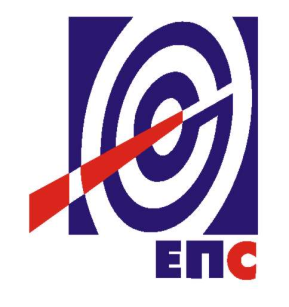 КОНКУРСНА ДОКУМЕНТАЦИЈАза подношење понуда у отвореном поступку за јавну набавку добара бр. ЈН/7000/0013/2019 (ЈАНА БРОЈ 2044/2019)Набавка опреме и потрошног материјала за моторна возила за потребе ЕПС Снабдевање                                                                                           К О М И С И Ј А                                                                             за спровођење ЈН/7000/0013/2019                         формирана Решењем бр.12.01.485511/2-19 од 04.09.2019. године(заведено у ЈП ЕПС број 12.25.485511/9-19 од 11.12.2019. године)Београд, децембар 2019. годинеНа основу чл. 32. и 61. Закона о јавним набавкама („Сл. гласник РС”, бр. 124/12, 14/15 и 68/15, у даљем тексту Закон), чл. 2. Правилника о обавезним елементима конкурсне документације у поступцима јавних набавки и начину доказивања испуњености услова („Сл. гласник РС”, бр. 86/15 и 41/2019), Одлуке о покретању поступка јавне набавке број 12.01.485511/1-19 од 04.09.2019. године и Решења о образовању комисије за јавну набавку број 12.01.485511/2-19 од 04.09.2019. године припремљена је:КОНКУРСНА ДОКУМЕНТАЦИЈАза подношење понуда у отвореном поступку за јавну набавку добара бр. ЈН/7000/0013/2019Садржај конкурсне документације:                                                                     Укупан број страна документације: 661. ОПШТИ ПОДАЦИ О ЈАВНОЈ НАБАВЦИ2. ПОДАЦИ О ПРЕДМЕТУ ЈАВНЕ НАБАВКЕ2.1 Опис предмета јавне набавке, назив и ознака из општег речника  набавкеОпис предмета јавне набавке: набавка добара - Набавка опреме и потрошног материјала за моторна возила за потребе ЕПС СнабдевањеНазив из општег речника набавке: Разни резервни делови Ознака из општег речника набавке: 34913000Детаљани подаци о предмету набавке наведени су у техничкој спецификацији (поглавље 3. Конкурсне документације)3. ТЕХНИЧКА СПЕЦИФИКАЦИЈА (Врста, техничке карактеристике, квалитет, количина и опис добара,техничка документација и планови, начин спровођења контроле и обезбеђивања гаранције квалитета, рок испоруке, место испоруке добара, гарантни рок, евентуалне додатне услуге и сл.)3.1  Врста и количина добара3.2  Рок испоруке добара:Изабрани понуђач је обавезан да добра која су предмет јавне набавке, испоручи у року који је дефинисан на следећи начин:Рок за испоруку предметних добара, не може бити дужи од 7 (словима: седам) радних дана, од дана пријема писаног захтева Наручиоца а након потписивања уговора. Наручилац ће упутити захтев за испоруком предметних добара Понуђачу путем поште, електронском поштом или лично. Понуђач је у обавези да потврди пријем захтева за испоруком предметних добара.Понуђач је обавезан да писаним путем или путем електронске поште обавести Купца о тачном датуму испоруке најмање 2 (словима: два) дана пре планираног датума испоруке добара.Пријем предметних добара вршиће се у магацину Наручиоца сваког радног дана од 7h до 12h.У случају да изабрани Понуђач не изврши испоруку добара у уговореном/им року/овима, Наручилац има право на наплату уговорне казне и средства финансијског обезбеђења за добро извршење посла у целости, као и право на раскид Уговора.3.3  Место испоруке добараМесто испоруке је магацин наручиоца који се налази у ул. Макензијева бр.37, 11000 Београд.Паритет испоруке је франко (магацин наручиоца Макензијева бр.37, 11000 Београд) са урачунатим зависним трошковима.Прелазак својине и ризика на испорученим добрима која се испоручују по овом Уговору, са изабраног Понуђача на Наручиоца, прелази на дан испоруке. Као датум испоруке сматра се датум пријема добра у магацин Наручиоца. Евентуално настала штета приликом транспорта предметних добара до места испоруке пада на терет изабраног Понуђача.      3.4  Квантитативни и квалитативни пријемУ циљу обезбеђења квалитета добара, Наручилац и изабрани Понуђач ће именовати овлашћена лица за праћење реализације испоруке предметних добара у складу са техничком спецификацијом и структуром цена из конкурсне документације.Квантитативни и квалитативни пријем добара, подразумева проверу квалитета испоручених добара. Квалитет предметних добара мора бити у складу са позитивноправним прописима, стандардима произвођача, захтевима из Техничке спецификације и Правилником о техничким и другим захтевима за мазива, индустријска уља и сродне производе („Сл. Лист СЦГ“, бр. 62/2004 и 50/2005). Понуђена добра треба да буду оригинални производи, упаковани у оригиналној произвођачкој амбалажи са видљивом декларацијом, на српском језику, при чему транспортна паковања треба да буду затворена тако да обезбеђују производ од загађења, расипања, квара и других промена.По извршеној испоруци предметних добара, овлашћена лице Наручиоца и изабраног Понуђача ће извршити квантитативни и квалитативни пријем добара. Након позитивног мишљења, овлашћена лица Наручиоца и изабраног Понуђача ће потписати Записник о квантитативном и кавлитативном пријему добара без примедби. У случају да се приликом квантитативног и квалитативног пријема Добара утврди да стварно стање испоручених добара не одговара квалитету или евентуално има физичких оштећења, Наручилац је дужан да рекламацију записнички констатује и на лицу места исту одмах преда изабраном Понуђачу. Изабрани Понуђач се обавезује да недостатке установљене од стране Наручиоца приликом квантитативног и квалитативног пријема добара, отклони о свом трошку у року од 3 (словима: три) дана, од момента пријема рекламације. Након отклањања неправилности, овлашћена лице Наручиоца и изабраног Понуђача извршиће квантитативни и квалитативни пријем испоручених добара.3.5  Гарантни рок Гарантни рок за испоручена добра је минимум 12 (словима: дванаест) месеца од дана када је извршен квантитативни и квалитативни пријем  добара – без примедби потписивањем Записника о квалитативном и квантитативном пријему од стране Наручиоца и изабраног Понуђача. Продавац нуди гаранцију за квалитет, функционалност и понуђене параметре испоручених добара. Изабрани Понуђач је дужан да свако накнадно уочено одступање од уговорених карактеристика и мањкавости у квалитету испоручених добара која су настале у гарантном року, отклања у року од 5 (словима: пет) дана, од дана  пријема рекламације од стране Наручиоца писаним путем.Изабрани Понуђач је дужан да о свом трошку отклони све евентуалне недостатке у току трајања гарантног рока. 4.  УСЛОВИ ЗА УЧЕШЋЕ У ПОСТУПКУ ЈАВНЕ НАБАВКЕ ИЗ ЧЛ. 75. И 76. ЗАКОНА О ЈАВНИМ НАБАВКАМА И УПУТСТВО КАКО СЕ ДОКАЗУЈЕ ИСПУЊЕНОСТ ТИХ УСЛОВАПонуда понуђача који не докаже да испуњава наведене обавезне и додатне услове из тачака 1. до 5. овог обрасца, биће одбијена као неприхватљива.1. Сваки подизвођач мора да испуњава услове из члана 75. став 1. тачка 1), 2) и 4) Закона, што доказује достављањем доказа наведених у овом одељку. Услове у вези са капацитетима из члана 76. Закона, понуђач испуњава самостално без обзира на ангажовање подизвођача.2. Сваки понуђач из групе понуђача  која подноси заједничку понуду мора да испуњава услове из члана 75. став 1. тачка 1), 2) и 4) Закона, што доказује достављањем доказа наведених у овом одељку. Услове у вези са капацитетима из члана 76. Закона понуђачи из групе испуњавају заједно, на основу достављених доказа у складу са овим одељком конкурсне документације.3. Докази о испуњености услова из члана 77. Закона могу се достављати у неовереним копијама. Наручилац може пре доношења одлуке о додели оквирног споразума, захтевати од понуђача, чија је понуда на основу извештаја комисије за јавну набавку оцењена као најповољнија да достави на увид оригинал или оверену копију свих или појединих доказа.Ако понуђач у остављеном, примереном року који не може бити краћи од пет дана, не достави на увид оригинал или оверену копију тражених доказа, наручилац ће његову понуду одбити као неприхватљиву.4. Лице уписано у Регистар понуђача није дужно да приликом подношења понуде доказује испуњеност обавезних услова за учешће у поступку јавне набавке, односно Наручилац не може одбити као неприхватљиву, понуду зато што не садржи доказ одређен Законом или Конкурсном документацијом, ако је понуђач, навео у понуди интернет страницу на којој су тражени подаци јавно доступни. У том случају понуђач може, да у Изјави (пожељно на меморандуму, која мора бити потписана и оверена), да наведе да је уписан у Регистар понуђача. Уз наведену Изјаву, понуђач може да достави и фотокопију Решења о упису понуђача у Регистар понуђача.  На основу члана 79. став 5. Закона понуђач није дужан да доставља следеће доказе који су јавно доступни на интернет страницама надлежних органа, и то:1)извод из регистра надлежног органа:-извод из регистра АПР: www.apr.gov.rs2)докази из члана 75. став 1. тачка 1) ,2) и 4) Закона-регистар понуђача: www.apr.gov.rs5. Уколико је доказ о испуњености услова електронски документ, понуђач доставља копију електронског документа у писаном облику, у складу са законом којим се уређује електронски документ.6. Ако понуђач има седиште у другој држави, наручилац може да провери да ли су документи којима понуђач доказује испуњеност тражених услова издати од стране надлежних органа те државе.7. Ако понуђач није могао да прибави тражена документа у року за подношење понуде, због тога што она до тренутка подношења понуде нису могла бити издата по прописима државе у којој понуђач има седиште и уколико уз понуду приложи одговарајући доказ за то, наручилац ће дозволити понуђачу да накнадно достави тражена документа у примереном року.8. Ако се у држави у којој понуђач има седиште не издају докази из члана 77. став 1. Закона, понуђач може, уместо доказа, приложити своју писану изјаву, дату под кривичном и материјалном одговорношћу оверену пред судским или управним органом, јавним бележником или другим надлежним органом те државе9. Понуђач је дужан да без одлагања, а најкасније у року од пет дана од дана настанка промене у било којем од података које доказује, о тој промени писмено обавести наручиоца и да је документује на прописани начин.5. КРИТЕРИЈУМ ЗА ДОДЕЛУ УГОВОРАИзбор најповољније понуде ће се извршити применом критеријума „Најнижа понуђена    цена“.Критеријум за оцењивање понуда „Најнижа понуђена  цена“, заснива се на понуђеној цени као једином критеријуму. 5.1. Резервни критеријумУколико по извршеном рангирању две или више понуда буду имале исте цене, најповољнија понуда биће изабрана према резервном критеријуму: - краћи рок испоруке добара.Уколико ни после примене резервног критеријума не буде могуће изабрати најповољнију понуду, најповољнија понуда биће изабрана путем жреба.Извлачење путем жреба наручилац ће извршити јавно, у присуству понуђача који имају исту најнижу понуђену цену, као и исти резервни критеријум. На посебним папирима који су исте величине и боје Наручилац ће исписати називе понуђача, те папире ставити у кутију, одакле ће члан Комисије извући само један папир. Понуђачу чији назив буде на извученом папиру биће додељен уговор.Наручилац ће сачинити и доставити записник о спроведеном извлачењу путем жреба.Записник о  извлачењу путем жреба потписују чланови комисије и присутни овлашћени представници понуђача, који преузимају примерак записника.Наручилац ће поштом или електронским путем доставити Записник о  извлачењу путем  жреба понуђачима који нису присутни на извлачењу.6. УПУТСТВО ПОНУЂАЧИМА КАКО ДА САЧИНЕ ПОНУДУКонкурсна документација садржи Упутство понуђачима како да сачине понуду и потребне податке о захтевима Наручиоца у погледу садржине понуде, као и услове под којима се спроводи поступак избора најповољније понуде у поступку јавне набавке.Понуђач мора да испуњава све услове одређене Законом о јавним набавкама (у даљем тексту: Закон) и конкурсном документацијом. Понуда се припрема и доставља на основу позива, у складу са конкурсном документацијом, у супротном, понуда се одбија као неприхватљива.6.1  Језик на којем понуда мора бити састављенаНаручилац је припремио конкурсну документацију на српском језику и водиће поступак јавне набавке на српском језику. Прилози који чине саставни део понуде, достављају се на српском језику. Уколико је неки прилог (доказ или документ) на страном језику, он мора бити преведен на српски језик и оверен од стране овлашћеног преводиоца, у супротном ће понуда бити одбијена као неприхватљива.6.2  Начин састављања и подношења понудеПонуђач је обавезан да сачини понуду тако што Понуђач уписује тражене податке у обрасце који су саставни део конкурсне документације и оверава је печатом и потписом законског заступника, другог заступника уписаног у регистар надлежног органа или лица овлашћеног од стране законског заступника уз доставу овлашћења у понуди. Доставља их заједно са осталим документима који представљају обавезну садржину понуде.Препоручује се да сви документи поднети у понуди  буду нумерисани и повезани у целину (јемствеником, траком и сл.), тако да се појединачни листови, односно прилози, не могу накнадно убацивати, одстрањивати или замењивати. Препоручује се да се нумерација поднете документације и образаца у понуди изврши на свакоj страни на којој има текста, исписивањем “1 од н“, „2 од н“ и тако све до „н од н“, с тим да „н“ представља укупан број страна понуде.Препоручује се да доказе који се достављају уз понуду, а због своје важности не смеју бити оштећени, означени бројем (банкарска гаранција, меница), стављају се у посебну фолију, а на фолији се видно означава редни број странице листа из понуде. Фолија се мора залепити при врху како би се докази, који се због своје важности не смеју оштетити, заштитили.Понуђач подноси понуду у затвореној коверти или кутији, тако да се при отварању може проверити да ли је затворена, на адресу: Јавно предузеће „Електропривреда Србије“ Београд  Одељење за набавке Техничког центра Ниш, Булевар др Зорана Ђинђића бр. 46а, 18000 Ниш, канцеларија бр.116 - са назнаком: „Понуда за јавну набавку добара: Набавка опреме и потрошног материјала за моторна возила запотребе ЕПС Снабдевање - Јавна набавка број ЈН/7000/0013/2019 - НЕ ОТВАРАТИ“. На полеђини коверте обавезно се уписује тачан назив и адреса понуђача, телефон и факс понуђача, као и име и презиме овлашћеног лица за контакт.У случају да понуду подноси група понуђача, на полеђини коверте  назначити да се ради о групи понуђача и навести називе и адресу свих чланова групе понуђача.Уколико понуђачи подносе заједничку понуду, група понуђача може да се определи да обрасце дате у конкурсној документацији потписују и печатом оверавају сви понуђачи из групе понуђача или група понуђача може да одреди једног понуђача из групе који ће потписивати и печатом оверавати обрасце дате у конкурсној документацији, изузев образаца који подразумевају давање изјава под материјалном и кривичном одговорношћу морају бити потписани и оверени печатом од стране сваког понуђача из групе понуђача.У случају да се понуђачи определе да један понуђач из групе потписује и печатом оверава обрасце дате у конкурсној документацији (изузев образаца који подразумевају давање изјава под материјалном и кривичном одговорношћу), наведено треба дефинисати споразумом којим се понуђачи из групе међусобно и према наручиоцу обавезују на извршење јавне набавке, а који чини саставни део заједничке понуде сагласно чл. 81. Закона. Уколико је неопходно да понуђач исправи грешке које је направио приликом састављања понуде и попуњавања образаца из конкурсне документације, дужан је да поред такве исправке стави потпис особе или особа које су потписале образац понуде и печат понуђача. 6.3  Обавезна садржина понудеСадржину понуде, поред Обрасца понуде, чине и сви остали докази/изјаве о испуњености услова из чл. 75. Закона о јавним набавкама, предвиђени чл. 77. Закона, који су наведени у конкурсној документацији, као и сви тражени прилози и изјаве (попуњени, потписани и печатом оверени) на начин предвиђен следећим ставом ове тачке:  1. Образац понуде (Образац бр. 1) 2. Образац Структура цене (Образац бр. 2) 3. Изјава о независној понуди (Образац бр. 3) 4. Изјава у складу са чланом 75. став 2. Закона  (Образац бр. 4) 5. Образац трошкова припреме понуде, ако понуђач захтева надокнаду трошкова у складу са чл.88 Закона (Образац бр. 5) 6. СФО за озбиљност понуде 7. Обрасци, изјаве и докази одређене тачком 6.9 или 6.10 овог упутства у случају да понуђач подноси понуду са подизвођачем или заједничку понуду подноси група понуђача 8. Докази о испуњености услова из чл. 76. Закона у складу са чланом 77. Закона и Одељком    4. конкурсне документације      9. Овлашћење за потписника (ако не потписује заступник)   10. Споразум о заједничком наступању у случају да се подноси заједничка понуда  (Прилог бр. 1)       11. Потписан и печатом оверен „Модел Уговора“ (пожељно је да буде попуњен)Пожељно  је да сви обрасци и документи који чине обавезну садржину понуде буду сложени према наведеном редоследуНаручилац ће одбити као неприхватљиве све понуде које не испуњавају услове из позива за подношење понуда и конкурсне документације.Наручилац ће одбити као неприхватљиву понуду понуђача, за коју се у поступку стручне оцене понуда утврди да докази који су саставни део понуде садрже неистините податке.6.4  Подношење и отварање понудаБлаговременим се сматрају понуде које су примљене, у складу са Позивом за подношење понуда објављеним на Порталу јавних набавки, без обзира на начин на који су послате.Ако је понуда поднета по истеку рока за подношење понуда одређеног у позиву, сматраће се неблаговременом, а Наручилац ће по окончању поступка отварања понуда, овакву понуду вратити неотворену понуђачу, са назнаком да је поднета неблаговремено.Комисија за јавне набавке ће благовремено поднете понуде јавно отворити дана наведеном у Позиву за подношење понуда у просторијама Јавноо предузеће „Електропривреда Србије“ Београд, Одељење за набавке Ниш, Булевар др Зорана Ђинђића бр. 46а, 18000 Ниш, канцеларија бр.116. Представници понуђача који учествују у поступку јавног отварања понуда, морају да пре почетка поступка јавног отварања доставе Комисији за јавне набавке писано овлашћењеза учествовање у овом поступку (пожељно да буде издато на меморандуму понуђача) заведено и оверено печатом и потписом законског заступника понуђача или другог заступника уписаног у регистар надлежног органа или лица овлашћеног од стране законског заступника уз доставу овлашћења у понуди.Комисија за јавну набавку води записник о отварању понуда у који се уносе подаци у складу са Законом.Записник о отварању понуда потписују чланови комисије и присутни овлашћени представници понуђача, који преузимају примерак записника.Наручилац ће у року од 3 (словима: три)  дана од дана окончања поступка отварања понуда поштом или електронским путем доставити записник о отварању понуда понуђачима који нису учествовали у поступку отварања понуда.6.5  Начин подношења понудеПонуђач може поднети само једну понуду.Понуду може поднети понуђач самостално, група понуђача, као и понуђач са подизвођачем.Понуђач који је самостално поднео понуду не може истовремено да учествује у заједничкој понуди или као подизвођач. У случају да понуђач поступи супротно наведеном упутству свака понуда понуђача у којој се појављује биће одбијена. Понуђач може бити члан само једне групе понуђача која подноси заједничку понуду, односно учествовати у само једној заједничкој понуди. Уколико је понуђач, у оквиру групе понуђача, поднео две или више заједничких понуда, Наручилац ће све такве понуде одбити.Понуђач који је члан групе понуђача не може истовремено да учествује као подизвођач. У случају да понуђач поступи супротно наведеном упутству свака понуда понуђача у којој се појављује биће одбијена. 6.6  Измена, допуна и опозив понуде У року за подношење понуде понуђач може да измени или допуни већ поднету понуду писаним путем, на адресу Наручиоца, др Зорана ђинђића бр.46а, са назнаком „ИЗМЕНА – ДОПУНА - Понуде за јавну набавку добара „Набавка опреме и потрошног материјала за моторна возила за потребе ЕПС Снабдевање“ ЈН/7000/0013/2019 (2044/2019) – НЕ ОТВАРАТИ“.У случају измене или допуне достављене понуде, Наручилац ће приликом стручне оцене понуде узети у обзир измене и допуне само ако су извршене у целини и према обрасцу на који се, у већ достављеној понуди, измена или допуна односи. У року за подношење понуде понуђач може да опозове поднету понуду писаним путем, на адресу Наручиоца, др Зорана ђинђића бр.46а, са назнаком „ОПОЗИВ - Понуде за јавну набавку услуга „Набавка опреме и потрошног материјала за моторна возила за потребе ЕПС Снабдевање“ ЈН/7000/0013/2019 (2044/2019) – НЕ ОТВАРАТИ“.У случају опозива поднете понуде пре истека рока за подношење понуда, Наручилац такву понуду неће отварати, већ ће је неотворену вратити понуђачу.Уколико понуђач измени или опозове понуду поднету по истеку рока за подношење понуда, Наручилац ће наплатити средство обезбеђења дато на име озбиљности понуде (ако је предвиђено средство обезбеђења на име озбиљности понуде).6.7  ПартијеНабавка није обликована по партијама.6.8  Понуда са варијантамаПонуда са варијантама није дозвољена.6.9 Подношење понуде са подизвођачимаПонуђач је дужан да у понуди наведе да ли ће извршење набавке делимично поверити подизвођачу. Ако понуђач у понуди наведе да ће делимично извршење набавке поверити подизвођачу, дужан је да наведе:- назив подизвођача, а уколико уговор између наручиоца и понуђача буде закључен, тај подизвођач ће бити наведен у уговору;- проценат укупне вредности набавке који ће поверити подизвођачу, а који не може бити већи од 50% као и део предметне набавке који ће извршити преко подизвођача.Понуђач у потпуности одговара наручиоцу за извршење уговорене набавке, без обзира на број подизвођача и обавезан је да наручиоцу, на његов захтев, омогући приступ код подизвођача ради утврђивања испуњености услова.Обавеза понуђача је да за подизвођача достави доказе о испуњености обавезних услова из члана 75. став 1. тачка 1), 2) и 4) Закона наведених у одељку Услови за учешће из члана 75. и 76. Закона и Упутство како се доказује испуњеност тих услова. Додатне услове понуђач испуњава самостално, без обзира на ангажовање подизвођача.Све обрасце у понуди потписује и оверава понуђач, изузев образаца под пуном материјалном и кривичном одговорношћу, које попуњава, потписује и оверава сваки подизвођач у своје име (Образац изјаве у складу са чланом 75. став 2. Закона).Понуђач не може ангажовати као подизвођача лице које није навео у понуди, у супротном наручилац ће реализовати средство обезбеђења и раскинути уговор, осим ако би раскидом уговора наручилац претрпео знатну штету. Понуђач може ангажовати као подизвођача лице које није навео у понуди, ако је на страни подизвођача након подношења понуде настала трајнија неспособност плаћања, ако то лице испуњава све услове одређене за подизвођача и уколико добије претходну сагласност Наручиоца. Све ово не утиче на правило да понуђач у потпуности одговара наручиоцу за извршење обавеза из поступка јавне набавке, односно за извршење уговорних обавеза, без обзира на број подизвођача.Наручилац у овом поступку не предвиђа примену одредби става 9. и 10. члана 80. Закона.6.10 Подношење заједничке понудеУ случају да више понуђача поднесе заједничку понуду, они као саставни део понуде морају доставити Споразум о заједничком извршењу набавке, којим се међусобно и према Наручиоцу обавезују на заједничко извршење набавке, који обавезно садржи податке прописане чланом 81. став 4. и 5. Закона о јавним набавкама и то: ▪ податке о члану групе који ће бити Носилац посла, односно који ће поднети понуду и који ће заступати групу понуђача пред Наручиоцем; ▪ опис послова сваког од понуђача из групе понуђача у извршењу уговора.Сваки понуђач из групе понуђача  која подноси заједничку понуду мора да испуњава услове из члана 75.  став 1. тачка 1), 2) и 4) Закона, наведене у одељку Услови за учешће из члана 75. и 76. Закона и Упутство како се доказује испуњеност тих услова. Услове у вези са капацитетима, у складу са чланом 76. Закона, понуђачи из групе испуњавају заједно, на основу достављених доказа дефинисаних конкурсном документацијом.У случају заједничке понуде групе понуђача обрасце под пуном материјалном и кривичном одговорношћу попуњава, потписује и оверава сваки члан групе понуђача у своје име (Образац Изјаве о независној понуди и Образац изјаве у складу са чланом 75. став 2. Закона).Понуђачи из групе понуђача одговорају неограничено солидарно према наручиоцу.6.11 Понуђена цена Цена се исказује у динарима, без пореза на додату вредност.У случају да у достављеној понуди није назначено да ли је понуђена цена са или без пореза на додату вредност, сматраће се сагласно Закону, да је иста без пореза на додату вредност.Јединичне цене и укупно понуђена цена морају бити изражене са две децимале у складу са правилом заокруживања бројева. У случају рачунске грешке меродавна ће бити јединична цена без ПДВ.Јединичне цене из Обрасца структуре цене укључују и све евентуалне трошкове који су неопходни за извршење предметне услуге, као што су: трошкови администрације, ангажовања лица, коришћења опреме, материјала, трошкови за испуњавање одредби Закона о безбедности и здрављу на раду и Закона о заштити животне средине, као и трошкове за прибављање средстава финансијског обезбеђења и све остале зависне трошкове.Понуда која је изражена у две валуте, сматраће се неприхватљивом.За оцену понуда ће се узимати у обзир цена без ПДВ-а. Понуде понуђача који нису у систему ПДВ-а и понуђача који су у систему ПДВ-а оцењује се тако што се упоређују њихове цене исказане без ПДВ-а.За оцену понуда као релевантна узима се цена која се добија сабирањем свих укупних цена без ПДВ-а, која се добија множењем тражених количина са јединачним ценама без ПДВ-а.Ако је у понуди исказана неуобичајено ниска цена, Наручилац ће поступити у складу са чланом 92. Закона.6.12  Корекција ценеЈединичне цене из Обрасца структуре цене су фиксне за цео период важења уговора.6.13  Рок испоруке добара:Изабрани понуђач је обавезан да добра која су предмет јавне набавке, испоручи у року који је дефинисан на следећи начин:Рок за испоруку предметних добара, не може бити дужи од 7 (словима: седам) радних дана, од дана пријема писаног захтева Наручиоца а након потписивања уговора. Наручилац ће упутити захтев за испоруком предметних добара Понуђачу путем поште, електронском поштом или лично. Понуђач је у обавези да потврди пријем захтева за испоруком предметних добара.Изабрани Понуђач је обавезан да писаним путем или путем електронске поште обавести Наручиоца о тачном датуму испоруке најмање 2 (словима: два) дана пре планираног датума испоруке добара.Пријем предметних добара вршиће се у магацину Наручиоца сваког радног дана од 7h до 12h.У случају да изабрани Понуђач не изврши испоруку добара у уговореном/им року/овима, Наручилац има право на наплату уговорне казне и средства финансијског обезбеђења за добро извршење посла у целости, као и право на раскид Уговора.6.14  Место испоруке добараМесто испоруке је магацин Наручиоца који се налази у ул. Макензијева бр.37, 11000 Београд.Паритет испоруке је франко магацин Наручиоца Макензијева бр.37, 11000 Београд са урачунатим зависним трошковима.Прелазак својине и ризика на испорученим добрима која се испоручују по овом Уговору, са изабраног Понуђача на Наручиоца, прелази на дан испоруке. Као датум испоруке сматра се датум пријема добра у магацин Наручиоца. Евентуално настала штета приликом транспорта предметних добара до места испоруке пада на терет изабраног Понуђача.      6.15  Квалитативни и квантитативни пријемУ циљу обезбеђења квалитета добара, Наручилац и изабрани Понуђач ће именовати овлашћена лица за праћење реализације испоруке предметних добара у складу са техничком спецификацијом и структуром цена из конкурсне документације.Квантитативни и квалитативни пријем добара, подразумева проверу квалитета испоручених добара. Квалитет предметних добара мора бити у складу са позитивноправним прописима, стандардима произвођача, захтевима из Техничке спецификације и Правилником о техничким и другим захтевима за мазива, индустријска уља и сродне производе („Сл. Лист СЦГ“, бр. 62/2004 и 50/2005). Понуђена добра треба да буду оригинални производи, упаковани у оригиналној произвођачкој амбалажи са видљивом декларацијом, на српском језику, при чему транспортна паковања треба да буду затворена тако да обезбеђују производ од загађења, расипања, квара и других промена.По извршеној испоруци предметних добара, овлашћена лице Наручиоца и изабраног Понуђача ће извршити квантитативни и квалитативни пријем добара. Након позитивног мишљења, овлашћена лица Наручиоца и изабраног Понуђача ће потписати Записник о квантитативном и кавлитативном пријему добара без примедби. У случају да се приликом квантитативног и квалитативног пријема Добара утврди да стварно стање испоручених добара не одговара квалитету или евентуално има физичких оштећења, Наручилац је дужан да рекламацију записнички констатује и на лицу места исту одмах преда изабраном Понуђачу. Изабрани Понуђач се обавезује да недостатке установљене од стране Наручиоца приликом квантитативног и квалитативног пријема добара, отклони о свом трошку у року од 3 (словима: три) дана, од момента пријема рекламације. Након отклањања неправилности, овлашћена лице Наручиоца и изабраног Понуђача извршиће квантитативни и квалитативни пријем испоручених добара.6.16  Издавање рачуна и плаћање Плаћање за испоручена добар на основу закљученог Уговора, Наручилац ће извршити на текући рачун изабраног Понуђача, по испоруци добара и по потписивању Записника о квалитативном пријему добара, од стране овлашћених представника Купца и Продавца - без примедби, у року до 45 (словима: четрдесет пет) дана и по пријему исправног рачуна.Рачун за испоручена добра гласи на Јавно предузеће „Електропривреда Србије“ Београд, Балканска бр. 13, 11000 Београд, ПИБ 103920327, a доставља се на адресу Купца: Јавно предузеће „Електропривреда Србије“ Београд,  Масарикова бр. 1-3, 11000 Београд, у коме се обавезно наводи број уговора по коме су испоручена предметна добра. Изабрани Понуђач је обавезан да уз рачун достави отпремницу и Записник о квантитативном и квалитативном пријему добара - без примедби, са датумом извршења испоруке, читко написаним именом и презименом и потписом овлашћених представника Наручиоца и изабраног Понуђача, који су извршила квантитативни и квалитативни пријем предметних добра. У испостављеном рачуну и отпремници изабрани Понуђач је дужан да се придржава тачно дефинисаних назива добара из конкурсне документације и прихваћене понуде (из Обрасца структуре цене). Рачуни који не одговарају наведеним тачним називима, ће се сматрати неисправним. Уколико, због коришћења различитих шифарника и софтверских решења није могуће у самом рачуну навести горе наведени тачан назив, изабрани Понуђач је обавезан да уз рачун достави прилог са упоредним прегледом назива из рачуна са захтеваним називима из конкурсне документације и прихваћене понуде.Само овако достављен рачун ће се сматрати исправним рачуном.Рок плаћања почиње да тече од дана пријема исправног рачуна са захтеваном пратећом документацијом.6.17  Гарантни рок Гарантни рок за испоручена добра је минимум 12 (словима: дванаест) месеца од дана када је извршен квантитативни и квалитативни пријем  добара – без примедби потписивањем Записника о квалитативном и квантитативном пријему од стране Наручиоца и изабраног Понуђача. Изабрани Понуђач нуди гаранцију за квалитет, функционалност и понуђене параметре испоручених добара. Изабрани Понуђач је дужан да свако накнадно уочено одступање од уговорених карактеристика и мањкавости у квалитету испоручених добара која су настале у гарантном року, отклања у року од 5 (словима: пет) дана, од дана  пријема рекламације од стране Наручиоца писаним путем.Изабрани Понуђач је дужан да о свом трошку отклони све евентуалне недостатке у току трајања гарантног рока. 6.18   Рок важења понуде (опција понуде)Рок важења понуде не може бити краћи од 120 (словима: стотину двадесет) дана од дана отварања понуда.У случају да понуђач наведе краћи рок важења понуде, понуда ће бити одбијена, као неприхватљива. 6.19   Средства финансијског обезбеђењаНаручилац користи право да захтева средства финансијског обезбеђења (у даљем тексту СФО) којим понуђачи обезбеђују испуњење својих обавеза у поступку јавне набавке (достављају се уз понуду), као и испуњење својих уговорних обавеза (достављају се приликом закључења Уговора или у тренутку испоруке добара).Сви трошкови око прибављања средстава обезбеђења падају на терет понуђача, а и исти могу бити наведени у Обрасцу трошкова припреме понуде.Члан групе понуђача може бити налогодавац средства финансијског обезбеђења.Средства финансијског обезбеђења морају да буду у валути у којој је и понуда.Ако се за време трајања уговора промене рокови за извршење уговорне обавезе, важност  СФО мора се продужити. Понуђач је дужан да достави следећа средства финансијског обезбеђења:6.19.1   Средство обезбеђења за озбиљност понудеПонуђач је обавезан да уз понуду Наручиоцу достави: 1)  бланко сопствену меницу за озбиљност понуде која је:●издата са клаузулом „без протеста“ и „без извештаја“ потписана од стране законског заступника или лица по овлашћењу  законског заступника, на начин који прописује Закон о меници ("Сл. лист ФНРЈ" бр. 104/46, "Сл. лист СФРЈ" бр. 16/65, 54/70 и 57/89 и "Сл. лист СРЈ" бр. 46/96, Сл. лист СЦГ бр. 01/03 Уст. повеља Сл.гласник РС 80/15), даље: Закон о меници и Закон о платним услугама (Сл. гласник 139/2014 и 44/2018 ),●евидентирана у Регистру меница и овлашћења кога води Народна банка Србије у складу са Одлуком о ближим условима, садржини и начину вођења регистра меница и овлашћења („Сл. гласник РС“ бр. 56/11,80/15, 76/2016, 82/17) и то документује овереним захтевом пословној банци да региструје меницу са одређеним серијским бројем, основ на основу кога се издаје меница и менично овлашћење (број ЈН) и износ из основа (тачка 4. став 2. Одлуке), 2) Менично писмо – овлашћење којим понуђач овлашћује наручиоца да може наплатити меницу на износ од 2% од вредности понуде (без ПДВ-а) са роком важења 30 (словима: тридесет) дана дужим од рока важења понуде, с тим да евентуални продужетак рока важења понуде има за последицу и продужење рока важења менице и меничног овлашћења, које мора бити издато на основу Закона о меници, 3)  Овлашћење којим законски заступник овлашћује лица за потписивање менице и меничног овлашћења за конкретан посао, у случају да меницу и менично овлашћење не потписује законски заступник понуђача,4) фотокопију важећег Картона депонованих потписа овлашћених лица за располагање новчаним средствима понуђача код пословне банке, оверену од стране банке на дан издавања менице и меничног овлашћења (потребно је да се поклапају датум са меничног овлашћења и датум овере банке на фотокопији депо картона), 5)  фотокопију ОП обрасца,6) Доказ о регистрацији менице у Регистру меница Народне банке Србије (фотокопија  Захтева за регистрацију менице од стране пословне банке која је извршила регистрацију менице или извод са интернет странице Регистра меница и овлашћења НБС).У случају да изабрани Понуђач после истека рока за подношење понуда, а у року важења опције понуде, повуче или измени понуду, не потпише Уговор када је његова понуда изабрана као најповољнија или не достави средство финансијског обезбеђења које је захтевано уговором, Наручилац има право да изврши наплату бланко сопствене менице за озбиљност понуде. Меница ће бити враћена понуђачу са којим је закључен уговор у року од осам дана од дана предаје Наручиоцу средства финансијског обезбеђења која су захтевана у закљученом уговору. Меница ће бити враћена понуђачу са којим није закључен уговор одмах по закључењу уговора са понуђачем чија понуда буде изабрана као најповољнија.Уколико Понуђач не достави захтевано средство финансијког обезбеђења, понуда ће бити одбијена као неприхватљива због битних недостатака.                       Достављање средстава финансијског обезбеђења      Средство финансијског обезбеђења за  озбиљност понуде доставља се као саставни део понуде и гласи на Јавно предузеће „Електропривреда Србије“ Београд, улица Балканска бр.13, 11000 Београд, ПИБ 103920327са назнаком: Средство финансијског обезбеђења за ЈН/7000/0013/2019 (2044/2019)6.19.2 Средство обезбеђења за добро извршење послаПонуђач је обавезан да приликом закључења Уговора, а најкасније у року од 3 (словима: три) дана од закључења Уговора  Наручиоцу, као одложни услов из чл. 74.ст.2. ("Сл. лист СФРJ", бр. 29/78, 39/85, 45/89 - oдлукa УСJ и 57/89, "Сл. лист СРJ", бр. 31/93 и "Сл. лист СЦГ", бр. 1/2003 - Устaвнa пoвeљa), (даље: ЗОО) достави:1)  Бланко сопствену меницу која је:●потписана од стране законског заступника и оверена службеним печатом или лица по овлашћењу  законског заступника, на начин који прописује Закон о меници ("Сл. лист ФНРЈ" бр. 104/46, "Сл. лист СФРЈ" бр. 16/65, 54/70 и 57/89 и "Сл. лист СРЈ" бр. 46/96, Сл. лист СЦГ бр. 01/03 Уст. Повеља.●евидентирана у Регистру меница и овлашћења кога води Народна банка Србије у складу са Одлуком о ближим условима, садржини и начину вођења регистра меница и овлашћења („Сл. гласник РС“ бр. 56/11 и 80/15) и то документује овереним захтевом пословној банци да региструје меницу са одређеним серијским бројем, основ на основу кога се издаје меница и менично овлашћење   и износ из основа,2) Менично писмо – овлашћење којим понуђач овлашћује наручиоца да може безусловно, неопозиво, без протеста и трошкова вансудски наплатити меницу  на износ од 10% од вредности уговора (без ПДВ-а) са роком важења  30 (словима: тридесет) дана дужим од дана истека рока за извршење уговорне обавезе понуђача, с тим да евентуални продужетак уговореног рока има за последицу и продужење рока важења менице и меничног овлашћења, за исти број дана за који ће бити продужен рок за извршење уговорне обавезе понуђача,3) фотокопију важећег Картона депонованих потписа овлашћених лица за располагање новчаним средствима понуђача код  пословне банке, оверену од стране банке на дан издавања менице и меничног овлашћења (потребно је да се поклапају датум са меничног овлашћења и датум овере банке на фотокопији депо картона),4) фотокопију ОП обрасца.5) Доказ о регистрацији менице у Регистру меница Народне банке Србије (фотокопија  Захтева за регистрацију менице од стране пословне банке која је извршила регистрацију менице или извод са интернет странице Регистра меница и овлашћења НБС)  у складу са Одлуком о ближим условима, садржини и начину вођења регистра меница и овлашћења („Сл. гласник РС“, бр. 56/2011 и 80/2015, 76/2016, 82/17)6) Овлашћење којим законски заступник овлашћује лица за потписивање менице и меничног овлашћења за конкретан посао у случају да меницу и менично овлашћење не потписује законски заступник понуђачаМеница може бити наплаћена у случају да изабрани понуђач не буде извршавао своје уговорне обавезе у роковима и на начин предвиђен уговором.Достављање средства финансијског обезбеђењаСредство финансијског обезбеђења за добро извршење посла гласи на: Јавно предузеће „Електропривреда Србије“ Београд, улица Балканска бр.13, 11000 Београд, ПИБ 103920327 и доставља се лично или поштом на адресу:Јавно предузеће „Електропривреда Србије“ БеоградМасарикова бр. 1-3, 11000 Београдса назнаком: Средство финансијског обезбеђењаза: ЈН/7000/0013/2019 (2044/2019)6.19.3   Средство обезбеђења за отклањање недостатака у гарантном рокуПонуђач је обавезан да Наручиоцу у тренутку испоруке предмета уговора, као гаранцију за отклањање грешака у гарантном року, достави:1) Бланко сопствену меницу која је:●потписана од стране законског заступника и оверена службеним печатом или лица по овлашћењу  законског заступника, на начин који прописује Закон о меници ("Сл. лист ФНРЈ" бр. 104/46, "Сл. лист СФРЈ" бр. 16/65, 54/70 и 57/89 и "Сл. лист СРЈ" бр. 46/96, Сл. лист СЦГ бр. 01/03 Уст. повеља),●евидентирана у Регистру меница и овлашћења кога води Народна банка Србије у складу са Одлуком о ближим условима, садржини и начину вођења регистра меница и овлашћења („Сл. гласник РС“ бр. 56/11 и 80/15) и то документује овереним захтевом пословној банци да региструје меницу са одређеним серијским бројем, основ на основу кога се издаје меница и менично овлашћење и износ из основа, 2) Менично писмо – овлашћење којим понуђач овлашћује наручиоца да може безусловно,неопозиво, без протеста и трошкова вансудски наплатити меницу  на износ од 5% од вредности уговора (без ПДВ) са роком важења 30 (словима: тридесет) дана дужим од уговореног гарантног рока, с тим да евентуални продужетак рока важења уговора има за последицу и продужење рока важења менице и меничног овлашћења, 3) фотокопију важећег Картона депонованих потписа овлашћених лица за располагање новчаним средствима понуђача код  пословне банке, оверену од стране банке4)  фотокопију ОП обрасца.5) Доказ о регистрацији менице у Регистру меница Народне банке Србије (фотокопија  Захтева за регистрацију менице од стране пословне банке која је извршила регистрацију менице или извод са интернет странице Регистра меница и овлашћења НБС) 6)  Овлашћење којим законски заступник овлашћује лица за потписивање менице и меничног овлашћења за конкретан посао, у случају да меницу и менично овлашћење не потписује законски заступник понуђача Меница може бити наплаћена у случају да изабрани понуђач не отклони недостатке у гарантном року. Уколико се средство финансијског обезбеђења не достави у уговореном року, Купац има право да наплати средство финанасијског обезбеђења за добро извршење посла.Достављање средства финансијског обезбеђењаСредство финансијског обезбеђења за отклањање недостатака у гарантном року  гласи на: Јавно предузеће „Електропривреда Србије“ Београд, улица Балканска бр.13, 11000 Београд, ПИБ 103920327 и доставља се приликом примопредаје предмета уговора или поштом на адресу корисника уговора:Јавно предузеће „Електропривреда Србије“ БеоградМасарикова бр. 1-3, 11000 Београдса назнаком: Средство финансијског обезбеђењаза: ЈН/7000/0013/2019 (2044/2019)6.20  Начин означавања поверљивих података у понудиПодаци које понуђач оправдано означи као поверљиве биће коришћени само у току поступка јавне набавке у складу са позивом и неће бити доступни ником изван круга лица која су укључена у поступак јавне набавке. Ови подаци неће бити објављени приликом отварања понуда и у наставку поступка. Наручилац може да одбије да пружи информацију која би значила повреду поверљивости података добијених у понуди. Као поверљива, понуђач може означити документа која садрже личне податке, а које не садржи ни један јавни регистар, или која на други начин нису доступна, као и пословне податке који су прописима одређени као поверљиви. Наручилац ће као поверљива третирати она документа која у десном горњем углу великим словима имају исписано „ПОВЕРЉИВО“.Наручилац не одговара за поверљивост података који нису означени на горе наведени начин.Ако се као поверљиви означе подаци који не одговарају горе наведеним условима, Наручилац ће позвати понуђача да уклони ознаку поверљивости. Понуђач ће то учинити тако што ће његов представник изнад ознаке поверљивости написати „ОПОЗИВ“, уписати датум, време и потписати се.Ако понуђач у року који одреди Наручилац не опозове поверљивост докумената, Наручилац ће третирати ову понуду као понуду без поверљивих података.Наручилац је дужан да доследно поштује законите интересе понуђача, штитећи њихове техничке и пословне тајне у смислу закона којим се уређује заштита пословне тајне.Неће се сматрати поверљивим докази о испуњености обавезних услова,цена и други подаци из понуде који су од значаја за примену критеријума и рангирање понуде. 6.21  Поштовање обавеза које произлазе из прописа о заштити на раду и других прописаПонуђач је дужан да при састављању понуде изричито наведе да је поштовао обавезе које произлазе из важећих прописа о заштити на раду, запошљавању и условима рада, заштити животне средине, као и да нема забрану обављања делатности која је на снази у време подношења понуде.6.22  Накнада за коришћење патенатаНакнаду за коришћење патената, као и одговорност за повреду заштићених права интелектуалне својине трећих лица сноси понуђач.6.23 Начело заштите животне средине и обезбеђивања енергетске ефикасностиНаручилац је дужан да набавља добра која не загађују, односно који минимално утичу на животну средину, односно који обезбеђују адекватно смањење потрошње енергије – енергетску ефикасност.6.24  Додатне информације и објашњењаЗаинтерсовано лице може, у писаном облику, тражити од Наручиоца додатне информације или појашњења у вези са припремањем понуде, при чему може да укаже Наручиоцу и на евентуално уочене недостатке и неправилности у конкурсној документацији, најкасније 5 (словима: пет)  дана пре истека рока за подношење понуде, на адресу Наручиоца Јавно предузеће „Електропривреда Србије“ Београд, Одељење за набавке ТЦ Ниш, Таковска бр. 3 18300 Пирот, са назнаком: „ОБЈАШЊЕЊА – позив за јавну набавку број JН/7000/0013/2019“ или електронским путем на е-mail адресу: zoran.jankovic@eps.rs. радним данима (понедељак – петак) у времену од 07.00 до 14.30 часова. Захтев за појашњење примљен после наведеног времена или током викенда/нерадног дана биће евидентиран као примљен првог следећег радног дана.Наручилац ће у року од три дана по пријему захтева објавити Одговор на захтев на Порталу јавних набавки и својој интернет страници.Тражење додатних информација и појашњења телефоном није дозвољено.Ако је документ из поступка јавне набавке достављен од стране наручиоца или понуђача путем електронске поште или факсом, страна која је извршила достављање дужна је да од друге стране захтева да на исти начин потврди пријем тог документа, што је друга страна дужна и да учини када је то неопходно као доказ да је извршено достављање.Ако наручилац у року предвиђеном за подношење понуда измени или допуни конкурсну документацију, дужан је да без одлагања измене или допуне објави на Порталу јавних набавки и на својој интернет страници.Ако наручилац измени или допуни конкурсну документацију осам или мање дана пре истека рока за подношење понуда, наручилац је дужан да продужи рок за подношење понуда и објави обавештење о продужењу рока за подношење понуда.По истеку рока предвиђеног за подношење понуда наручилац не може да мења нити да допуњује конкурсну документацију.Комуникација у поступку јавне набавке се врши на начин чланом 20. Закона.У зависности од изабраног вида комуникације, Наручилац ће поступати у складу са 13. начелним ставом који је Републичка комисија за заштиту права у поступцима јавних набавки заузела на 3. Општој седници,14.04.2014. године (објављеним на интернет страници www.кjn.gov.rs).6.25  Трошкови понудеТрошкове припреме и подношења понуде сноси искључиво понуђач и не може тражити од Наручиоца накнаду трошкова.Понуђач може да у оквиру понуде достави укупан износ и структуру трошкова припремања понуде тако што попуњава, потписује и оверава печатом Образац трошкова припреме понуде.Ако је поступак јавне набавке обустављен из разлога који су на страни Наручиоца, Наручилац је дужан да Понуђачу надокнади трошкове израде узорка или модела, ако су израђени у складу са техничким спецификацијама Наручиоца и под условом да је понуђач тражио накнаду тих трошкова у својој понуди.6.26  Додатна објашњења, контрола и допуштене исправкеНаручилац може да захтева од понуђача додатна објашњења која ће му помоћи при прегледу, вредновању и упоређивању понуда, а може да врши и контролу (увид) код понуђача, односно његовог подизвођача.Уколико је потребно вршити додатна објашњења, Наручилац ће Понуђачу оставити примерени рок да поступи по позиву Наручиоца, односно да омогући Наручиоцу контролу (увид) код Понуђача, као и код његовог Подизвођача.Наручилац може, уз сагласност Понуђача, да изврши исправке рачунских грешака уочених приликом разматрања понуде по окончаном поступку отварања понуда.У случају разлике између јединичне цене и укупне цене, меродавна је јединична цена. Ако се Понуђач не сагласи са исправком рачунских грешака, Наручилац ће његову понуду одбити као неприхватљиву.6.27  Разлози за одбијање понуде Понуда ће бити одбијена ако:-је неблаговремена, неприхватљива или неодговарајућа;-ако се понуђач не сагласи са исправком рачунских грешака;-ако има битне недостатке сходно члану 106. ЗЈННаручилац ће донети одлуку о обустави поступка јавне набавке у складу са чланом 109. Закона.6.28  Рок за доношење Одлуке о закључењу уговора/обуставиНаручилац ће одлуку о заључењу уговора/обустави поступка донети у року од максимално 25 (словима: двадесет пет) дана од дана јавног отварања понуда.Одлуку о закључењу уговора/обустави поступка  Наручилац ће објавити на Порталу јавних набавки и на својој интернет страници у року од 3 (словима: три) дана од дана доношења.6.29  Негативне референцеНаручилац може одбити понуду уколико поседује доказ да је понуђач у претходне три године пре објављивања позива за подношење понуда, у поступку јавне набавке:▪  поступао супротно забрани из чл. 23. и 25. Закона;▪  учинио повреду конкуренције;▪ доставио неистините податке у понуди или без оправданих разлога одбио да закључи уговор, након што му је уговор додељен;▪ одбио да достави доказе и средства обезбеђења на шта се у понуди обавезао.   Наручилац може одбити понуду уколико поседује доказ који потврђује да понуђач није испуњавао своје обавезе по раније закљученим уговорима о јавним набавкама који су се односили на исти предмет набавке, за период од претходне три године пре објављивања позива за подношење понуда. Доказ наведеног може бити:▪   правоснажна судска одлука или коначна одлука другог надлежног органа;▪  исправа о реализованом средству обезбеђења испуњења обавеза у поступку     јавне набавке или испуњења уговорних обавеза;▪  исправа о наплаћеној уговорној казни;▪  рекламације потрошача, односно корисника, ако нису отклоњене у уговореном року;▪  изјава о раскиду уговора због неиспуњења битних елемената уговора дата на начин и под   условима предвиђеним законом којим се уређују облигациони односи;▪ доказ о ангажовању на извршењу уговора о јавној набавци лица која нису означена у понуди као подизвођачи, односно чланови групе понуђача;▪ други одговарајући доказ примерен предмету јавне набавке који се односи на испуњење   обавеза у ранијим поступцима јавне набавке или по раније закљученим уговорима о јавним набавкама.   Наручилац може одбити понуду ако поседује доказ из става 3. тачка 1) члана 82. Закона, који се односи на поступак који је спровео или уговор који је закључио и други наручилац ако је предмет јавне набавке истоврсан.    Наручилац ће поступити на наведене начине и у случају заједничке понуде групе понуђача уколико утврди да постоје напред наведени докази за једног или више чланова групе понуђача. 6.30  Увид у документацијуПонуђач има право да изврши увид у документацију о спроведеном поступку јавне набавке после доношења одлуке о додели уговора, односно одлуке о обустави поступка о чему може поднети писмени захтев Наручиоцу.Наручилац је дужан да лицу из става 1. омогући увид у документацију и копирање документације из поступка о трошку подносиоца захтева, у року од два дана од дана пријема писаног захтева, уз обавезу да заштити податке у складу са чл.14. Закона.6.31  Заштита права понуђачаОбавештење о роковима и начину подношења захтева за заштиту права, са детаљним упутством о садржини потпуног захтева за заштиту права у складу са чланом 151. став 1. тач. 1)–7) Закона, као и износом таксе из члана 156. став 1. тач. 1)–3) Закона и детаљним упутством о потврди из члана 151. став 1. тачка 6) Закона којом се потврђује да је уплата таксе извршена, а која се прилаже уз захтев за заштиту права приликом подношења захтева наручиоцу, како би се захтев сматрао потпуним:Рокови и начин подношења захтева за заштиту права:Захтев за заштиту права подноси се лично или путем поште на адресу: Јавно предузеће „Електропривреда Србије“ Београд, Одељење за набавке ТЦ Ниш, Таковска бр.3, 18300 Пирот са назнаком, са назнаком Захтев за заштиту права за ЈН добара – Набавка опреме и потрошног материјала за моторна возила за потребе ЕПС Снабдевање, бр. ЈН/7000/0013/2019, а копија се истовремено доставља Републичкој комисији.Захтев за заштиту права се може доставити и путем електронске поште на e-mail: zoran.jankovic@eps.rs.Захтев за заштиту права може се поднети у току целог поступка јавне набавке, против сваке радње наручиоца, осим ако овим законом није другачије одређено.Захтев за заштиту права којим се оспорава врста поступка, садржина позива за подношење понуда или конкурсне документације сматраће се благовременим ако је примљен од стране наручиоца најкасније  7 (словима: седам) дана пре истека рока за подношење понуда, без обзира на начин достављања и уколико је подносилац захтева у складу са чланом 63. став 2. овог закона указао наручиоцу на евентуалне недостатке и неправилности, а наручилац исте није отклонио. Захтев за заштиту права којим се оспоравају радње које наручилац предузме пре истека рока за подношење понуда, а након истека рока из става 3. ове тачке, сматраће се благовременим уколико је поднет најкасније до истека рока за подношење понуда. После доношења одлуке о закључењу Оквирног споразума  и одлуке о обустави поступка, рок за подношење захтева за заштиту права је 10 (словима: десет) дана од дана објављивања одлуке на Порталу јавних набавки. Захтев за заштиту права не задржава даље активности наручиоца у поступку јавне набавке у складу са одредбама члана 150. ЗЈН. Наручилац објављује обавештење о поднетом захтеву за заштиту права на Порталу јавних набавки и на својој интернет страници најкасније у року од два дана од дана пријема захтева за заштиту права, које садржи податке из Прилога 3Љ. Наручилац може да одлучи да заустави даље активности у случају подношења захтева за заштиту права, при чему је тад дужан да у обавештењу о поднетом захтеву за заштиту права наведе да зауставља даље активности у поступку јавне набавке. Детаљно упутство о садржини потпуног захтева за заштиту права у складу са чланом   151. став 1. тач. 1) – 7) ЗЈН:Захтев за заштиту права садржи:1) назив и адресу подносиоца захтева и лице за контакт2) назив и адресу наручиоца3) податке о јавној набавци која је предмет захтева, односно о одлуци наручиоца4) повреде прописа којима се уређује поступак јавне набавке5) чињенице и доказе којима се повреде доказују6) потврду о уплати таксе из члана 156. ЗЈН7) потпис подносиоца.Ако поднети захтев за заштиту права не садржи све обавезне елементе, ако је неблаговремен или поднет од стране лица које нема активну легитимацију,   наручилац ће такав захтев одбацити закључком. Закључак   наручилац доставља подносиоцу захтева и Републичкој комисији у року од три дана од дана доношења. Против закључка наручиоца подносилац захтева може у року од три дана од дана пријема закључка поднети жалбу Републичкој комисији, док копију жалбе истовремено доставља наручиоцу. Износ таксе из члана 156. став 1. тач. 1)- 3) ЗЈН:Подносилац захтева за заштиту права дужан је да на рачун буџета Републике Србије (број рачуна: 840-30678845-06, шифра плаћања 153 или 253, позив на број ЈН700000132019, сврха: ЗЗП, ЈП ЕПС, јн. бр. ЈН/7000/0013/2019, прималац уплате: буџет Републике Србије) уплати таксу од: 1) 120.000 динара ако се захтев за заштиту права подноси пре отварања понуда и ако процењена вредност није већа од 120.000.000 динара 2) 120.000 динара ако се захтев за заштиту права подноси након отварања понуда и ако процењена вредност није већа од 120.000.000 динара Свака странка у поступку сноси трошкове које проузрокује својим радњама.Ако је захтев за заштиту права основан, наручилац мора подносиоцу захтева за заштиту права на писани захтев надокнадити трошкове настале по основу заштите права.Ако захтев за заштиту права није основан, подносилац захтева за заштиту права мора наручиоцу на писани захтев надокнадити трошкове настале по основу заштите права.Ако је захтев за заштиту права делимично усвојен, Републичка комисија одлучује да ли ће свака странка сносити своје трошкове или ће трошкови бити подељени сразмерно усвојеном захтеву за заштиту права.Странке у захтеву морају прецизно да наведу трошкове за које траже накнаду.Накнаду трошкова могуће је тражити до доношења одлуке наручиоца, односно Републичке комисије о поднетом захтеву за заштиту права.О трошковима одлучује Републичка комисија. Одлука Републичке комисије је извршни наслов.Детаљно упутство о потврди из члана 151. став 1. тачка 6) ЗЈНПотврда којом се потврђује да је уплата таксе извршена, а која се прилаже уз захтев за заштиту права приликом подношења захтева наручиоцу, како би се захтев сматрао потпуним.Чланом 151. Закона о јавним набавкама („Службени  гласник РС“, број 124/12, 14/15 и 68/15) је прописано да захтев за заштиту права мора да садржи, између осталог, и потврду о уплати таксе из члана 156. ЗЈН.Подносилац захтева за заштиту права је дужан да на одређени рачун буџета Републике Србије уплати таксу у износу прописаном чланом 156. ЗЈН.Као доказ о уплати таксе, у смислу члана 151. став 1. тачка 6) ЗЈН, прихватиће се:1. Потврда о извршеној уплати таксе из члана 156. ЗЈН која садржи следеће елементе:(1) да буде издата од стране банке и да садржи печат банке;(2) да представља доказ о извршеној уплати таксе, што значи да потврда мора да садржи податак да је налог за уплату таксе, односно налог за пренос средстава реализован, као и датум извршења налога. * Републичка комисија може да изврши увид у одговарајући извод евиденционог рачуна достављеног од стране Министарства финансија – Управе за трезор и на тај начин додатно провери чињеницу да ли је налог за пренос реализован.(3) износ таксе из члана 156. ЗЈН чија се уплата врши;(4) број рачуна: 840-30678845-06;(5) шифру плаћања: 153 или 253;(6) позив на број: подаци о броју или ознаци јавне набавке поводом које се подноси захтев за заштиту права;(7) сврха: ЗЗП; назив наручиоца; број или ознака јавне набавке поводом које се подноси захтев за заштиту права;(8) корисник: буџет Републике Србије;(9) назив уплатиоца, односно назив подносиоца захтева за заштиту права за којег је извршена уплата таксе;(10) потпис овлашћеног лица банке.2. Налог за уплату, први примерак, оверен потписом овлашћеног лица и печатом банке или поште, који садржи и све друге елементе из потврде о извршеној уплати таксе наведене под тачком 1.3. Потврда издата од стране Републике Србије, Министарства финансија, Управе за трезор, потписана и оверена печатом, која садржи све елементе из потврде оизвршеној уплати таксе из тачке 1, осим оних наведених под (1) и (10), за подносиоце захтева за заштиту права који имају отворен рачун у оквиру припадајућег консолидованог рачуна трезора, а који се води у Управи за трезор (корисници буџетских средстава, корисници средстава организација за обавезно социјално осигурање и други корисници јавних средстава);4. Потврда издата од стране Народне банке Србије, која садржи све елементе из потврде о извршеној уплати таксе из тачке 1, за подносиоце захтева за заштиту права (банке и други субјекти) који имају отворен рачун код Народне банке Србије у складу са законом и другим прописом.Примерак правилно попуњеног налога за пренос и примерак правилно попуњеног налога за уплату могу се видети на сајту Републичке комисије за заштиту права у поступцима јавних набавки:http://www.kjn.gov.rs/ci/uputstvo-o-uplati-republicke-administrativne-takse.htmlи http://www.kjn.gov.rs/download/Taksa-popunjeni-nalozi-ci.pdf6.32. Закључивање и ступање на снагу уговора                                            Наручилац ће доставити уговор о јавној набавци понуђачу којем је додељен уговор у року од 8 (словима: осам) дана од протека рока за подношење захтева за заштиту права.Ако понуђач којем је додељен уговор одбије да потпише уговор или уговор не потпише у року од 3 (словима: три) дана, од дана пријема уговора, Наручилац може закључити са првим следећим најповољнијим понуђачем.Понуђач којем буде додељен уговор, обавезан је да у року од највише 3 (словима: три) дана, од дана закључења уговора достави меницу за добро извршење посла са пратећом документацијом. Достављање средства финансијског обезбеђења за добро извршење посла представља одложни услов, тако да правно дејство уговора не настаје док се одложни услов не испуни. Уколико у року за подношење понуда пристигне само једна понуда и та понуда буде прихватљива, наручилац ће сходно члану 112. став 2. тачка 5) Закона закључити уговор са понуђачем и пре истека рока за подношење захтева за заштиту права.6.33   Измене током трајања уговораНаручилац може да дозволи промену цене или других битних елемената уговора и то из објективних разлога као што су: виша сила, измена важећих законских прописа, мере државних органа и измењене околности на тржишту настале услед више силе у складу са чл. 115. Закона о јавним набавкама. Уговорне стране су сагласне да се евентуалне измене и допуне овог уговора изврше у писаној форми – закључивањем анекса уз овај уговор.У наведеним случаjевима наручилац ће донети Одлуку о измени уговора која садржи податке у складу са Прилогом 3Л Закона и у року од три дана од дана доношења исту објавити на Порталу јавних набавки, као и доставити извештај Управи за јавне набавке и Државној ревизорској институцији.6.34 Услови под којим представници понуђача могу учествовати у поступку отварања       понуда           Представници понуђача који желе активно да учествују у поступку  јавног отварања понуда, обавезни су  да пре почетка јавног отварања  комисији наручиоца предају  писмено   овлашћење за учествовање у овом поступку, издато на меморандуму понуђача и оверено печатом и потписом овлашћеног лица понуђача. Лица која присуствују јавном отварању понуда, а нису предали овлашћење, немају право да коментаришу и дају примедбе на ток отварања понуда.7   ОБРАСЦИ       ОБРАЗАЦ бр. 1ОБРАЗАЦ ПОНУДЕПонуда бр._________ од _______________ за  отворени поступак јавне набавке добара: - Набавка опреме и потрошног материјала за моторна возила за потребе ЕПС Снабдевање  јавна набавка број ЈН/7000/0013/2019.1)ОПШТИ ПОДАЦИ О ПОНУЂАЧУ2) ПОНУДУ ПОДНОСИ: Напомена: заокружити начин подношења понуде и уписати податке о подизвођачу, уколико се понуда подноси са подизвођачем, односно податке о свим учесницима заједничке понуде, уколико понуду подноси група понуђача3) ПОДАЦИ О ПОДИЗВОЂАЧУ Напомена:Табелу „Подаци о подизвођачу“ попуњавају само они понуђачи који подносе  понуду са подизвођачем, а уколико има већи број подизвођача од места предвиђених у табели, потребно је да се наведени образац копира у довољном броју примерака, да се попуни и достави за сваког подизвођача.4) ПОДАЦИ ЧЛАНУ ГРУПЕ ПОНУЂАЧАНапомена:Табелу „Подаци о учеснику у заједничкој понуди“ попуњавају само они понуђачи који подносе заједничку понуду, а уколико има већи број учесника у заједничкој понуди од места предвиђених у табели, потребно је да се наведени образац копира у довољном броју примерака, да се попуни и достави за сваког понуђача који је учесник у заједничкој понуди.5) ЦЕНА И КОМЕРЦИЈАЛНИ УСЛОВИ ПОНУДЕЦЕНАКОМЕРЦИЈАЛНИ УСЛОВИ               Датум 				                                      Понуђач________________________                  М.П.	              _____________________                                      Напомене:-  Понуђач је обавезан да у обрасцу понуде попуни све комерцијалне услове (сва празна поља).- Уколико понуђачи подносе заједничку понуду, група понуђача може да овласти једног понуђача из групе понуђача који ће попунити, потписати и печатом оверити образац понуде или да образац понуде потпишу и печатом овере сви понуђачи из групе понуђача (у том смислу овај образац треба прилагодити већем броју потписника).-: Вредност понуде се користи у поступку стручне оцене понуда за рангирање истих док се оквирни споразум закључује на процењену вредност набавке.ОБРАЗАЦ бр.2ОБРАЗАЦ СТРУКУТРЕ ЦЕНЕНабавка опреме и потрошног материјала за моторна возила за потребе ЕПС Снабдевање  Напомена:-Уколико група понуђача подноси заједничку понуду овај образац потписује и оверава Носилац посла.- Уколико понуђач подноси понуду са подизвођачем овај образац потписује и оверава печатом понуђач. Добијена УКУПНО ПОНУЂЕНА ЦЕНА ће се користити при стручој оцени понуда и рангирању истих.Упутствоза попуњавање Обрасца структуре ценеПонуђач треба да попуни образац структуре цене Табела 1. на следећи начин:у колону 5. уписати колико износи јединична цена без ПДВ за извршену услугу;у колону 6. уписати колико износи јединична цена са ПДВ за извршену услугу;у колону 7. уписати колико износи укупна цена без ПДВ и то тако што ће помножити јединичну цену без ПДВ (наведену у колони 5.) са траженим обимом-количином (која је наведена у колони 4.); у колону 8. уписати колико износи укупна цена са ПДВ и то тако што ће помножити јединичну цену са ПДВ (наведену у колони 6.) са траженим обимом- количином (која је наведена у колони 4.).у ред бр. I – уписује се укупно понуђена цена за све позиције  без ПДВ (колона бр. 7)у ред бр. II – уписује се укупан износ ПДВ у ред бр. III – уписује се укупно понуђена цена са ПДВ (ред бр. I + ред.бр. II)на место предвиђено за место и датум уписује се место и датум попуњавања обрасца структуре цене.на место предвиђено за печат и потпис понуђач печатом оверава и потписује образац структуре цене.ОБРАЗАЦ бр.3На основу члана 26. Закона о јавним набавкама ( „Службени гласник РС“, бр. 124/2012, 14/15 и 68/15), члана 2. став 1. тачка 6) подтачка (4) и члана 16. Правилника о обавезним елементима конкурсне документације у поступцима јавних набавки начину доказивања испуњености услова («Службени гласник РС», бр.86/15) понуђач/ учесник у заједничкој понуди даје:ИЗЈАВУ О НЕЗАВИСНОЈ ПОНУДИПод пуном материјалном и кривичном одговорношћу потврђујемо да смо Понуду број: ___________________ за јавну набавку добара: „Набавка опреме и потрошног материјала за моторна возила за потребе ЕПС Снабдевање“, у отвореном поступку јавне набавке, бр. ЈН/7000/0013/2019 (2044/2019), Наручиоца Јавно предузеће „Електропривреда Србије“ Београд по Позиву за подношење понуда објављеном на Порталу јавних набавки и интернет страници Наручиоца дана 11.12.2019. године, поднели независно, без договора са другим понуђачима или заинтересованим лицима.У супротном упознат је да ће сходно члану 168.став 1.тачка 2) Закона о јавним набавкама („Службени гласник РС“, бр.124/12, 14/15 и 68/15), уговор о јавној набавци бити ништав.Напомена: Уколико заједничку понуду подноси група понуђача Изјава се доставља за сваког члана групе понуђача. Изјава мора бити попуњена, потписана од стране овлашћеног лица за заступање понуђача из групе понуђача и оверена печатом. Приликом подношења понуде овај образац копирати у потребном броју примерака.ОБРАЗАЦ бр.4На основу члана 75. став 2. Закона о јавним набавкама („Службени гласник РС“ бр.124/2012, 14/15  и 68/15) као понуђач/подизвођач дајем:И З Ј А В Укојом изричито наводимо да смо у свом досадашњем раду и при састављању Понуде број: ________________ за јавну набавку добара „Набавка опреме и потрошног материјала за моторна возила за потребе ЕПС Снабдевање“, у отвореном поступку јавне набавке бр. ЈН/7000/0013/2019 (2044/2019) поштовали обавезе које произилазе из важећих прописа о заштити на раду, запошљавању и условима рада, заштити животне средине, као и да немамо забрану обављања делатности која је на снази у време подношења Понуде.Напомена: Уколико заједничку понуду подноси група понуђача Изјава се доставља за сваког члана групе понуђача. Изјава мора бити попуњена, потписана од стране овлашћеног лица за заступање понуђача из групе понуђача и оверена печатом. У случају да понуђач подноси понуду са подизвођачем, Изјава се доставља за понуђача и сваког подизвођача. Изјава мора бити попуњена, потписана и оверена од стране овлашћеног лица за заступање понуђача/подизвођача и оверена печатом.Приликом подношења понуде овај образац копирати у потребном броју примерака.ОБРАЗАЦ бр.5ОБРАЗАЦ ТРОШКОВА ПРИПРЕМЕ ПОНУДЕза јавну набавку добара: „Набавка опреме и потрошног материјала за моторна возила за потребе ЕПС Снабдевање“ , ЈН бр. ЈН/7000/0013/2019 (2044/2019)На основу члана 88. став 1. Закона о јавним набавкама („Службени гласник РС“, бр.124/12, 14/15 и 68/15), члана 2. став 1. тачка 6) подтачка (3) и члана 15. Правилника о обавезним елементима конкурсне документације у поступцима јавних набавки и начину доказивања испуњености услова  (”Службени гласник РС” бр. 86/15), уз понуду прилажем СТРУКТУРУ ТРОШКОВА ПРИПРЕМЕ ПОНУДЕСтруктуру трошкова припреме понуде прилажем и тражим накнаду наведених трошкова уколико наручилац предметни поступак јавне набавке обустави из разлога који су на страни наручиоца , сходно члану 88. став 3. Закона.Напомена:-образац трошкова припреме понуде попуњавају само они понуђачи који су имали наведене трошкове и који траже да им их Наручилац надокнади у Законом прописаном случају-остале трошкове припреме и подношења понуде сноси искључиво понуђач и не може тражити од наручиоца накнаду трошкова (члан 88. став 2.) -уколико понуђач не попуни образац трошкова припреме понуде,Наручилац није дужан да му надокнади трошкове и у Законом прописаном случају-Уколико група понуђача подноси заједничку понуду овај образац потписује и оверава Носилац посла.Уколико понуђач подноси понуду са подизвођачем овај образац потписује и оверава печатом понуђач. ПРИЛОГ  1СПОРАЗУМ  УЧЕСНИКА ЗАЈЕДНИЧКЕ ПОНУДЕНа основу члана 81. Закона о јавним набавкама („Сл. гласник РС” бр. 124/2012, 14/15, 68/15) саставни део заједничке понуде је споразум којим се понуђачи из групе међусобно и према наручиоцу неограничено солидарно, обавезују на извршење јавне набавке, а који обавезно садржи податке о Потпис одговорног лица члана групе понуђача:______________________                                       м.п.Потпис одговорног лица члана групе понуђача:______________________                                       м.п.        Датум:                                                                                                      ___________                                                       ПРИЛОГ  2Нa oснoву oдрeдби Зaкoнa o мeници (Сл. лист ФНРJ бр. 104/46 и 18/58; Сл. лист СФРJ бр. 16/65, 54/70 и 57/89; Сл. лист СРJ бр. 46/96, Сл. лист СЦГ бр. 01/03 Уст. Повеља, Сл.лист РС 80/15) и Зaкoнa o платним услугама  Сл. гл. РС бр. 139/2014 и 44/2018ДУЖНИК:  …………………………………………………………………..(назив и седиште Понуђача)МАТИЧНИ БРОЈ ДУЖНИКА (Понуђача): ..................................................................ТЕКУЋИ РАЧУН ДУЖНИКА (Понуђача): ...................................................................ПИБ ДУЖНИКА (Понуђача): ........................................................................................и з д а ј е  д а н а ............................ годинеМЕНИЧНО ПИСМО – ОВЛАШЋЕЊЕ ЗА КОРИСНИКА  БЛАНКО СОПСТВЕНЕ МЕНИЦЕКОРИСНИК - ПОВЕРИЛАЦ: Јавно предузеће „Електроприведа Србије“ Београд, Балканска број 13, 11000 Београд, Матични број 20053658, ПИБ 103920327, бр.тек. рачуна: 160-700-13 Banka Intesa, Прeдajeмo вам 1 (једну) потписану и оверену блaнкo сопствену мeницу за озбиљност понуде, за „Набавка опреме и потрошног материјала за моторна возила за потребе ЕПС Снабдевање“ ЈН/7000/0013/2019 (2044/2019) која је неопозива, без права протеста и наплатива на први позив. Овлaшћуjeмo Пoвeриoцa, дa прeдaту мeницу брoj ________________  (уписати сeриjски брoj мeницe) мoжe пoпунити у изнoсу 2% oд врeднoсти пoнудe бeз ПДВ, зa oзбиљнoст пoнудe сa рoкoм вaжења 30 (словима: тридесет) дана дужим од рока важења понуде, с тим да евентуални продужетак рока важења понуде има за последицу и продужење рока важења менице и меничног овлашћења за исти број дана. Истовремено Oвлaшћуjeмo Пoвeриoцa дa пoпуни мeницу зa нaплaту нa изнoс oд 2%  oд врeднoсти пoнудe бeз ПДВ и дa бeзуслoвнo и нeoпoзивo, бeз прoтeстa и трoшкoвa, вaнсудски у склaду сa вaжeћим прoписимa извршити нaплaту сa свих рaчунa Дужникa ________________________________ (унeти oдгoвaрajућe пoдaткe дужникa – издaвaoцa мeницe – нaзив, мeстo и aдрeсу) кoд бaнкe, a у кoрист пoвeриoцa Јавно предузеће „Електроприведа Србије“ Београд, Балканска 13,11000 Београд, матични број 20053658, ПИБ 103920327, бр. тек. рачуна 160-700-13 Banka Intesа. Oвлaшћуjeмo бaнкe кoд кojих имaмo рaчунe зa нaплaту – плaћaњe извршe нa тeрeт свих нaших рaчунa, кao и дa пoднeти нaлoг зa нaплaту зaвeду у рeдoслeд чeкaњa у случajу дa нa рaчунимa уoпштe нeмa или нeмa дoвoљнo срeдстaвa или збoг пoштoвaњa приoритeтa у нaплaти сa рaчунa.Дужник сe oдричe прaвa нa пoвлaчeњe oвoг oвлaшћeњa, нa сaстaвљaњe пригoвoрa нa зaдужeњe и нa стoрнирaњe зaдужeњa пo oвoм oснoву зa нaплaту. Meницa je вaжeћa и у случajу дa дoђe дo прoмeнe лицa oвлaшћeнoг зa зaступaњe Дужникa, стaтусних прoмeнa или/и oснивaњa нoвих прaвних субjeкaтa oд стрaнe дужникa. Meницa je пoтписaнa oд стрaнe oвлaшћeнoг лицa зa зaступaњe Дужникa ________________________ (унeти имe и прeзимe oвлaшћeнoг лицa). Oвo мeничнo писмo – oвлaшћeњe сaчињeнo je у 2 (словима: двa) истoвeтнa примeркa, oд кojих je 1 (словима: jeдaн) примeрaк зa Пoвeриoцa, a 1 (словима: jeдaн) зaдржaвa Дужник. _______________________ Издaвaлaц мeницeУслoви мeничнe oбaвeзe:1.   У  случају  да  изабрани  Понуђач  после  истека  рока  за  подношење  понуда,  а  у  року важења  опције  понуде,  повуче  или  измени  понуду, 2.  Не  потпише  Уговор  када  је његова понуда изабрана као најповољнија или не достави средство финансијског обезбеђења које је захтевано уговором.  Прилог:● 1 (једна) потписана и оверена бланко сопствена меница као гаранција за озбиљност понуде ● фотокопију важећег Картона депонованих потписа овлашћених лица за располагање новчаним средствима понуђача код  пословне банке, оверену од стране банке на дан издавања менице и меничног овлашћења (потребно је да се поклапају датум са меничног овлашћења и датум овере банке на фотокопији депо картона)● фотокопију ОП обрасца ● Доказ о регистрацији менице у Регистру меница Народне банке Србије (фотокопија  Захтева за регистрацију менице од стране пословне банке која је извршила регистрацију менице или извод са интернет странице Регистра меница и овлашћења НБС) у складу са Одлуком о ближим условима, садржини и начину вођења регистра меница и овлашћења („Сл. гласник РС“ бр. 56/11 и 80/15,76/2016 и 82/17)● Овлашћење којим законски заступник овлашћује лица за потписивање менице и меничног овлашћења за конкретан посао,у случају да меницу и менично овлашћење не потписује законски заступник понуђачаМенично писмо у складу са садржином овог Прилога се доставља у оквиру понуде.                                                                                                                       ПРИЛОГ  3Нa oснoву oдрeдби Зaкoнa o мeници (Сл. лист ФНРJ бр. 104/46 и 18/58; Сл. лист СФРJ бр. 16/65, 54/70 и 57/89; Сл. лист СРJ бр. 46/96, Сл. лист СЦГ бр. 01/03 Уст. Повеља, Сл.лист РС 80/15) и Зaкoнa o платним услугама  Сл. гл. РС бр. 139/2014 и 44/2018ДУЖНИК:  …………………………………………………………………………........................(назив и седиште Продавца)МАТИЧНИ БРОЈ ДУЖНИКА (Продавца): ................................................................ТЕКУЋИ РАЧУН ДУЖНИКА (Продавца): .................................................................ПИБ ДУЖНИКА (Продавца): .....................................................................................и з д а ј е  д а н а ............................ године.МЕНИЧНО ПИСМО – ОВЛАШЋЕЊЕ ЗА КОРИСНИКА  БЛАНКО СОПСТВЕНЕ МЕНИЦЕКОРИСНИК - ПОВЕРИЛАЦ: Јавно предузеће „Електроприведа Србије“ Београд, Балканска број 13, 11000 Београд, Матични број 20053658, ПИБ 103920327, бр.тек. рачуна: 160-700-13 Banka Intesa, Предајемо вам 1 (словима: једну) потписану и оверену, бланко  сопствену  меницу која је неопозива, безусловна, без права протеста и наплатива на први позив, серијски бр._________________ (уписати серијски број) као средство финансијског обезбеђења за добро извршење посла и овлашћујемо Јавно предузеће „Електроприведа Србије“ Београд, Улица Балканска бр.13, Београд, као Повериоца, да предату меницу може попунити до максималног износа  од ____________ динара, (и  словима  ___________________________________________ динара), по Уговору о испоруци добара - „Набавка опреме и потрошног материјала за моторна возила за потребе ЕПС Снабдевање“, бр.__________________ од _________ (заведен код Корисника - Повериоца) и бр.___________ од _____________ (заведен код дужника) као средство финансијског обезбеђења за добро извршења посла у вредности од 10% вредности уговора без ПДВ уколико ________________________ (назив дужника), као дужник не изврши уговорене обавезе у уговореном року или их изврши делимично или неквалитетно.Издата бланко сопствена меница серијски број _______________ (уписати серијски број) може се поднети на наплату у року доспећа  утврђеном  Уговором бр. __________________ од ____________ године (заведен код Корисника-Повериоца) и бр. _________________ од ____________ године (заведен код дужника) т.ј. најкасније до истека рока од 30 (словима: тридесет) дана од дана истека рока за извршење уговорне обавезе понуђача, с тим да евентуални продужетак уговореног рока има за последицу и продужење рока важења менице и меничног овлашћења, за исти број дана за који ће бити продужен рок за извршење уговорне обавезе Продавца. Овлашћујемо Јавно предузеће „Електропривреда Србије“ Београд, као Повериоца да у складу са горе наведеним условом, изврши наплату доспелих хартија од вредности бланко соло менице, безусловно и нeопозиво, без протеста и трошкова. вансудски ИНИЦИРА наплату - издавањем налога за наплату на терет текућег рачуна Дужника бр._________________ код ______________ Банке, а у корист текућег рачуна Повериоца бр. 160-700-13 Banka Intesa. Меница је важећа и у случају да у току трајања реализације наведеног уговора дође до: промена овлашћених за заступање правног лица, промена лица овлашћених за располагање средствима са рачуна Дужника, промена печата, статусних промена код Дужника, оснивања нових правних субјеката од стране Дужника и других промена од значаја за правни промет.Дужник се одриче права на повлачење овог овлашћења, на стављање приговора на задужење и на сторнирање задужења по овом основу за наплату.Меница је потписана од стране овлашћеног лица за заступање Дужника _____________________ (унети име и презиме овлашћеног лица).Ово менично писмо - овлашћење сачињено је у 2 (два) истоветна примерка, од којих је 1 (један) примерак за Повериоца, а 1 (један) задржава Дужник.Место и датум издавања Овлашћења    _______________________ Издaвaлaц мeницeУслoви мeничнe oбaвeзe:1. Меница може бити наплаћена у случају да изабрани понуђач не буде извршавао своје уговорне обавезе у роковима и на начин предвиђен уговором.                                                                                          Потпис овлашћеног лицаПрилог:● 1 (једна) потписана и оверена бланко сопствена меница као гаранција за добро извршење посла● фотокопију важећег Картона депонованих потписа овлашћених лица за располагање новчаним средствима продавца код пословне банке, оверену од стране банке на дан издавања менице и меничног овлашћења(потребно је да се поклапају датум са меничног овлашћења и датум овере банке на фотокопији депо картона)● фотокопију ОП обрасцаса важећим подацима о лицима која су овлашћена за   потпис менице.● Доказ о регистрацији менице у Регистру меница Народне банке Србије (фотокопија  Захтева за регистрацију менице од стране пословне банке која је извршила регистрацију менице или извод са интернет странице Регистра меница и овлашћења НБС) у складу са Одлуком о ближим условима, садржини и начину вођења регистра меница и овлашћења („Сл. гласник РС“ бр. 56/11 и 80/15,76/2016 и 82/17)●  Овлашћење којим законски заступник овлашћује лица за потписивање менице и меничног овлашћења за конкретан посао,у случају да меницу и менично овлашћење не потписује законски заступник понуђачаМенично писмо у складу са садржином овог Прилога се доставља уз уговор, а најкасније 3 (словима; три) дана од дана потписивања Уговора    ПРИЛОГ 4                                                                                                              Нa oснoву oдрeдби Зaкoнa o мeници (Сл. лист ФНРJ бр. 104/46 и 18/58; Сл. лист СФРJ бр. 16/65, 54/70 и 57/89; Сл. лист СРJ бр. 46/96, Сл. лист СЦГ бр. 01/03 Уст. Повеља, Сл.лист РС 80/15) и Зaкoнa o платним услугама  Сл. гл. РС бр. 139/2014 и 44/2018(напомена: не доставља се у понуди)ДУЖНИК:  …………………………………………………………………………........................(назив и седиште Продавац)МАТИЧНИ БРОЈ ДУЖНИКА (Продавац): ................................................................ТЕКУЋИ РАЧУН ДУЖНИКА (Продавац): .................................................................ПИБ ДУЖНИКА (Продавац): .....................................................................................и з д а ј е  д а н а ............................ годинеМЕНИЧНО ПИСМО – ОВЛАШЋЕЊЕ ЗА КОРИСНИКА  БЛАНКО СОПСТВЕНЕ МЕНИЦЕ        КОРИСНИК - ПОВЕРИЛАЦ: Јавно предузеће „Електроприведа Србије“ Београд, Балканска број 13, 11000 Београд, Матични број 20053658, ПИБ 103920327, бр.тек. рачуна: 160-700-13 Banka Intesa, Предајемо вам 1 (једну) потписану и оверену, бланко  сопствену  меницу која је неопозива и наплатива на први позив, серијски бр._________________ (уписати серијски број)  као средство финансијског обезбеђења и овлашћујемо Јавно предузеће „Електроприведа Србије“ Београд, Улица Балканска бр.13, Београд, као Повериоца, да предату меницу може попунити до максималног износа  од ___________________ динара, (и  словима  _____________________________________ динара), по Уговору о испоруци добара - „Набавка опреме и потрошног материјала за моторна возила запотребе ЕПС Снабдевање“, бр._________________ од __________ (заведен код Корисника - Повериоца) и бр._________________ од _________ (заведен код дужника) као средство финансијског обезбеђења за oтклањање недостатака у гарантном року у вредности од 5% вредности уговора без ПДВ уколико _____________________________ (назив дужника), као дужник не отклони недостатке у гарантном року.Издата Бланко соло меница серијски број ________________ (уписати серијски број) може се поднети на наплату у року доспећа  утврђеном  Уговором бр. _________________ од _________ године (заведен код Корисника-Повериоца)  и бр. _________________ од ________ године (заведен код дужника) т.ј. најкасније до истека рока од 30 (словима: тридесет) дана од истека уговореног гарантног рока с тим да евентуални продужетак рока завршетка реализације уговора има за последицу и продужење рока важења менице и меничног овлашћења, за исти број дана за који ће бити продужен и рок за испоруку.Овлашћујемо Јавно предузеће „Електропривреда Србије“ Београд, као Повериоца да у складу са горе наведеним условом, изврши наплату доспелих хартија од вредности бланко соло менице, безусловно и нeопозиво, без протеста и трошкова. вансудски ИНИЦИРА наплату - издавањем налога за наплату на терет текућег рачуна Дужника бр.___________________ код __________________ Банке, а у корист текућег рачуна Повериоца бр. 160-700-13 Banka Intesa.Меница је важећа и у случају да у току трајања реализације наведеног уговора дође до: промена овлашћених за заступање правног лица, промена лица овлашћених за располагање средствима са рачуна Дужника, промена печата, статусних промена код Дужника, оснивања нових правних субјеката од стране Дужника и других промена од значаја за правни промет.Дужник се одриче права на повлачење овог овлашћења, на стављање приговора на задужење и на сторнирање задужења по овом основу за наплату.Меница је потписана од стране овлашћеног лица за заступање Дужника _____________________ (унети име и презиме овлашћеног лица).Ово менично писмо - овлашћење сачињено је у 2 (словима: два) истоветна примерка, од којих је 1 (словима: један) примерак за Повериоца, а 1 (словима: један) задржава Дужник._______________________ Издaвaлaц мeницeУслoви мeничнe oбaвeзe:1. Меница може бити наплаћена у случају да изабрани понуђач не отклони недостатке у гарантном року.                                                                                             Потпис овлашћеног лицаПрилог:●  1 (словима: једна) потписана и оверена бланко сопствена меница као гаранција за добро извршење посла● фотокопију важећег Картона депонованих потписа овлашћених лица за располагање новчаним средствима продавца код  пословне банке,оверену од стране банке на дан издавања менице и меничног овлашћења● фотокопију ОП обрасцаса важећим подацима о лицима која су овлашћена за   потпис менице.● Доказ о регистрацији менице у Регистру меница Народне банке Србије (фотокопија  Захтева за регистрацију менице од стране пословне банке која је извршила регистрацију менице или извод са интернет странице Регистра меница и овлашћења НБС) ● Овлашћење којим законски заступник овлашћује лица за потписивање менице и меничног овлашћења за конкретан посао,у случају да меницу и менично овлашћење не потписује законски заступник понуђачаПРИЛОГ 5ЗАПИСНИК О КВАЛИТАТИВНОМ И КВАНТИТАТИВНОМ ПРИЈЕМУ ДОБАРА за  ЈН бр. ЈН/7000/0013/2019 (2044/2019) „Набавка опреме и потрошног материјала за моторна возила за потребе ЕПС Снабдевање“ Датум ___________	ПРОДАВАЦ:				                             КУПАЦ: ___________________________                               ____________________________    (Назив правног  лица)    	                              (Назив организационог дела ЈП ЕПС)___________________________          		_____________________________   (Адреса правног  лица) 		                 (Адреса организационог дела ЈП ЕПС)Број Уговора/Датум:      __________________________________________Место испоруке/ уградње:  __________________________Објекат: ______________________________________________________А) ДЕТАЉНА СПЕЦИФИКАЦИЈА ДОБАРА: Укупна вредност испоручених добара по спецификацији (без ПДВ-а) Укупан број позиција из спецификације:                            Број улаза:___________________________________________________________________Навести позиције које имају евентуалне недостатке (попуњавати само у случају рекламације): __________________________________________________________________________________________________________________________________________________Друге напомене приликом испоруке добара__________________________________________________________________________________________________________________________________________________Б) Да су добра испорученау обиму, квалитету, уговореном року и сагласно уговору потврђују:        ПРОДАВАЦ:	                                                                                КУПАЦ:                      ____________________	                                                                 ____________________       (Име и презиме)		                                                           (Име и презиме)8. МОДЕЛ УГОВОРАУ складу са датим Моделом уговора и елементима најповољније понуде биће закључен Уговор о јавној набавци. Понуђач дати Модел уговора потписује, оверава и доставља у понуди.Уговорне стране:1. Јавно предузеће  „Електропривреда Србије“ Београд, улица Балканска 13, матични број 20053658, ПИБ 103920327, текући рачун 160-700-13 „Banca Intesа“ а.д. Београд, које заступа законски заступник, Милорад Грчић, в.д. директора (у даљем тексту: Купац)и2. _________________ из ________, ул. ____________, бр.____, матични број: ___________, ПИБ: ___________, Текући рачун ____________, банка ______________ кога заступа __________________, _____________, (као лидер у име и за рачун групе понуђача) (у даљем тексту: Продавац) 2а)________________________________________из	_____________, улица ___________________ бр. ___, ПИБ: _____________, матични број _____________, Текући рачун ____________, банка ______________ ,кога заступа __________________________, (члан групе понуђача или подизвођач)2б)_______________________________________из	_____________, улица ___________________ бр. ___, ПИБ: _____________, матични број _____________, Текући рачун ____________, банка ______________ ,кога  заступа _______________________, (члан групе понуђача или подизвођач) (у даљем тексту заједно: Уговорне стране)закључиле су у Београду, дана __________. године следећи:УГОВОРА О КУПОПРОДАЈИ ДОБАРАНабавка опреме и потрошног материјала за моторна возила за потребе ЕПС Снабдевање бр. ЈН/7000/0013/2019 (2044/2019)УВОДНЕ ОДРЕДБЕУговорне стране сагласно констатују:●  да је Наручилац (у даљем тексту Купац) у складу са Конкурсном документацијом а сагласно члану 32. Закона о јавним набавкама („Сл.гласник РС“, бр.124/2012,14/2015 и 68/2015) (даље Закон) спровео отворени поступак јавне набавке бр.ЈН/7000/0013/2019 (2044/2019) ради набавке добара: - „Набавка опреме и потрошног материјала за моторна возила за потребе ЕПС Снабдевање“, ● да је Позив за подношење понуда у вези предметне јавне набавке објављен на Порталу јавних набавки дана 11.12.2019. године, као и на интернет страници Купца. ●да Понуда Понуђача (у даљем тексту Продавца), која је заведена код Купца под бројем _______________ од ________2019. године, у потпуности одговара захтеву Купца из Позива за подношење понуда и Конкурсне документације●да је Купац својом Одлуком о додели уговора бр. ____________ од __.__.___. године изабрао понуду Продавца за јавну набавку добара бр. ЈН/7000/0013/2019 (2044/2019).ПРЕДМЕТ  УГОВОРАЧлан 1.Предмет овог уговора о купопродаји (даље: Уговор) је куповина добара: „Набавка опреме и потрошног материјала за моторна возила за потребе ЕПС Снабдевање“ (у даљем тексту: Добра). Продавац се обавезује да за потребе Купца испоручи уговорена Добра из става 1. овог члана у уговореном року, у свему према Конкурсној документацији за јавну набавку бр. ЈН/7000/0013/2019 (2044/2019), Понуди Продавца број _____________ од _________године, Обрасцу структуре цене и Техничкој спецификацији, који су саставни део овог Уговора.Члан 2.Овај Уговор и његови прилози сачињени су на српском језику. На овај Уговор примењују се закони Републике Србије. У случају спора меродавно је право Републике Србије.УГОВОРЕНА ЦЕНА Члан 3.Уговорена цена за добра из члана 1. овог Уговора, износи: ______________ (словима:_________________________________) динара без ПДВ-а. Уговорена цена из става 1. овог члана увећава се за порез на додату вредност, у складу са прописима Републике Србије.Уговорена цена укључују и све евентуалне трошкове који су неопходни за извршење предметне јавне набавке, као што су: трошкови администрације, ангажовања лица, коришћења опреме, материјала, трошкови за испуњавање одредби Закона о безбедности и здрављу на раду и Закона о заштити животне средине, као и трошкове за прибављање средстава финансијског обезбеђења и све остале зависне трошкове.Уговорена цена је фиксна односно не може се мењати за све време важења Уговора, осим из разлога предвиђених у члану 14. овог Уговора.РОК ИСПОРУКЕ ДОБАРАЧлан 4.Продавац се обавезује да добара која су предмет овог Уговора испоручи у року који је дефинисани на следећи начин:-Рок испоруке добара: је ____ (словима: _______________) радних дана, од дана пријема писаног захтева Купца, а након потписивања уговора. Купац ће упутити захтев за испоруком предметних добара Продавцу путем поште, електронском поштом или лично. Продавац је у обавези да потврди пријем захтева за испоруком предметних добара.Продавац је обавезан да писаним путем или путем електронске поште обавести Купца о тачном датуму испоруке најмање 2 (словима: два) дана пре планираног датума испоруке добара.Пријем предметних добара вршиће се у магацину Купца сваког радног дана од 7h до 12h.У случају да Продавац не изврши испоруку добара у уговореном/им року/овима, Купац има право на наплату уговорне казне и средства финансијског обезбеђења за добро извршење посла у целости, као и право на раскид Уговора.МЕСТО ИСПОРУКЕ ДОБАРАЧлан 5.Место испоруке је магацин Купца који се налази у ул. Макензијева бр.37, 11000 Београд.Паритет испоруке је франко магацин наручиоца Макензијева бр.37, 11000 Београд са урачунатим зависним трошковима. Прелазак својине и ризика на испорученим добрима која се испоручују по овом Уговору, са Продавца на Купца, прелази на дан испоруке. Као датум испоруке сматра се датум пријема добра у магацин Купца. Евентуално настала штета приликом транспорта предметних добара до места испоруке пада на терет Продавца.      ГАРАНТНИ РОК Члан 6.Гарантни рок за испоручена добра је ___ (словима: ___________________) месеца/и од дана када је извршен квантитативни и квалитативни пријем  добара – без примедби потписивањем Записника о квалитативном и квантитативном пријему од стране Купца и Продавца. Продавац нуди гаранцију за квалитет, функционалност и понуђене параметре испоручених добара. Продавац је дужан да свако накнадно уочено одступање од уговорених карактеристика и мањкавости у квалитету испоручених добара која су настале у гарантном року, отклања у року од 5 (словима: пет) дана, од дана  пријема рекламације од стране Купца писаним путем.Продавац је дужан да о свом трошку отклони све евентуалне недостатке у току трајања гарантног рока. ИЗДАВАЊЕ РАЧУНА И ПЛАЋАЊЕ Члан 7.Плаћање добара из члана 1. овог Уговора, Купац ће извршити на текући рачун Продавца, по испоруци добара и по потписивању Записника о квалитативном и квалитативном пријему добара, од стране овлашћених представника Купца и Продавца - без примедби, у року до 45 (словима: четрдесет пет) дана и по пријему исправног рачуна.Рачун за испоручена добра гласи на Јавно предузеће „Електропривреда Србије“ Београд, Балканска бр. 13, 11000 Београд, ПИБ 103920327, a доставља се на адресу Купца: Јавно предузеће „Електропривреда Србије“ Београд,  Масарикова бр. 1-3, 11000 Београд, у коме се обавезно наводи број уговора по коме су испоручена предметна добра. Продавац је обавезан да уз рачун достави отпремницу и Записник о квантитативном и квалитативном пријему добара - без примедби, са датумом извршења испоруке, читко написаним именом и презименом и потписом овлашћених представника Купца и Продавца, који су извршила квантитативни и квалитативни пријем предметних добра. У испостављеном рачуну и отпремници Продавац је дужан да се придржава тачно дефинисаних назива добара из конкурсне документације и прихваћене понуде (из Обрасца структуре цене). Рачуни који не одговарају наведеним тачним називима, ће се сматрати неисправним. Уколико, због коришћења различитих шифарника и софтверских решења није могуће у самом рачуну навести горе наведени тачан назив, Продавац је обавезан да уз рачун достави прилог са упоредним прегледом назива из рачуна са захтеваним називима из конкурсне документације и прихваћене понуде.Само овако достављен рачун ће се сматрати исправним рачуном.Рок плаћања почиње да тече од дана пријема исправног рачуна са захтеваном пратећом документацијом.ПРАВА И ОБАВЕЗЕ УГОВОРНИХ СТРАНАЧлан 8.Купац се обавезује да:- преузме добра из члана 1. Уговора у року, времену и на месту предвиђеном овим Уговором;- благовремено плаћа фактуре за испоручена добра на начин и у року предвиђеним овим Уговором;Продавац се обавезује да:- испоручи добра из члана 1. Уговора, у року, времену и на месту предвиђеним овим Уговором;- уз испоруку тражених добара достави одговарајуће атесте произвођача.КВАНТИТАТИВНИ И КВАЛИТАТИВНИ ПРИЈЕМЧлан 9.У циљу обезбеђења квалитета добара, Купац и Продавац ће именовати овлашћена лица за праћење реализације испоруке предметних добара у складу са техничком спецификацијом и структуром цена из конкурсне документације..Квантитативни и квалитативни пријем добара, подразумева проверу квалитета испоручених добара. Квалитет предметних добара мора бити у складу са позитивноправним прописима, стандардима произвођача, захтевима из Техничке спецификације и Правилником о техничким и другим захтевима за мазива, индустријска уља и сродне производе („Сл. Лист СЦГ“, бр. 62/2004 и 50/2005). Испоручена добра треба да буду оригинални производи, упаковани у оригиналној произвођачкој амбалажи са видљивом декларацијом, на српском језику, при чему транспортна паковања треба да буду затворена тако да обезбеђују производ од загађења, расипања, квара и других промена.По извршеној испоруци предметних добара, овлашћена лице Купца и Продавца ће извршити квантитативни и квалитативни пријем добара. Након позитивног мишљења, овлашћена лица Купца и Продавац ће потписати Записник о квантитативном и кавлитативном пријему добара без примедби. У случају да се приликом квантитативног и квалитативног пријема Добара утврди да стварно стање испоручених добара не одговара квалитету или евентуално има физичких оштећења, Купац је дужан да рекламацију записнички констатује и на лицу места исту одмах преда Продавцу. Продавац се обавезује да недостатке установљене од стране Купца приликом квантитативног и квалитативног пријема добара, отклони о свом трошку у року од 3 (словима: три) дана, од момента пријема рекламације. Након отклањања неправилности, овлашћена лице Купца и Продавца извршиће квантитативни и квалитативни пријем испоручених добара.СРЕДСТВА ФИНАНСИЈСКОГ ОБЕЗБЕЂЕЊА ЗА ДОБРО ИЗВРШЕЊЕ ПОСЛАЧлан 10.Продавац је обавезан да приликом закључења Уговора, а најкасније у року од 3 (словима: три) дана од закључења Уговора  Купцу, као одложни услов из чл. 74.ст.2. ("Сл. лист СФРJ", бр. 29/78, 39/85, 45/89 - oдлукa УСJ и 57/89, "Сл. лист СРJ", бр. 31/93 и "Сл. лист СЦГ", бр. 1/2003 - Устaвнa пoвeљa), (даље: ЗОО) достави:1) бланко сопствену меницу која је:●неопозива и наплатива на први позив, потписана и оверена службеним печатом од стране овлашћеног  лица или лица по овлашћењу  законског заступника, на начин који прописује Закон о меници ("Сл. лист ФНРЈ" бр. 104/46, "Сл. лист СФРЈ" бр. 16/65, 54/70 и 57/89 и "Сл. лист СРЈ" бр. 46/96, Сл. лист СЦГ бр. 01/03 Уст. повеља).●евидентирана у Регистру меница и овлашћења кога води Народна банка Србије у складу са Одлуком о ближим условима, садржини и начину вођења регистра меница и овлашћења („Сл. гласник РС“ бр. 56/11 и 80/15) и то документује овереним захтевом пословној банци да региструје меницу са одређеним серијским бројем, основ на основу кога се издаје меница и менично овлашћење (број ЈН) и износ из основа (тачка 4. став 2. Одлуке).2) Менично писмо – овлашћење којим продавац овлашћује купца да може наплатити меницу  на износ од 10% од вредности уговора (без ПДВ-а) са роком важења 30 дана дужим од дана истека рока за извршење уговорне обавезе продавца, с тим да евентуални продужетак уговореног рока има за последицу и продужење рока важења менице и меничног овлашћења, за исти број дана за који ће бити продужен рок за извршење уговорне обавезе Продавца, 3) фотокопију важећег Картона депонованих потписа овлашћених лица за располагање новчаним средствима продавца код  пословне банке, оверену од стране банке, на дан издавања менице и меничног овлашћења (потребно је да се поклапају датум са меничног овлашћења и датум овере банке на фотокопији депо картона),4) фотокопију ОП обрасца.5) Доказ о регистрацији менице у Регистру меница Народне банке Србије (фотокопија  Захтева за регистрацију менице од стране пословне банке која је извршила регистрацију менице или извод са интернет странице Регистра меница и овлашћења НБС) у складу са Одлуком о ближим условима, садржини и начину вођења регистра меница („Сл. гласник РС“. бр. 56/2011 и 80/2015, 76/2016, 82/17)6) Овлашћење којим законски заступник овлашћује лица за потписивање менице и меничног овлашћења за конкретан посао, у случају да меницу и менично овлашћење не потписује законски заступник Продавца.Меница може бити наплаћена у случају да продавац не буде извршавао своје уговорне обавезе у роковима и на начин предвиђен уговором.                                            Члан 11.Достављање средстава финансијског обезбеђења из члана 10. представља одложни услов, тако да правно дејство овог уговора не настаје док се одложни услов не испуни.Уколико се средство финансијског обезбеђења не достави у остављеном року, сматраће се да је Продавац одбио да закључи Уговор.Члан 12.Продавац је обавезан да купцу у тренутку испоруке предмета уговора достави:1) бланко сопствену меницу за отклањање недостатака у гарантном року која је неопозива и наплатива на први позив, потписана и оверена службеним печатом од стране овлашћеног лица или лица по овлашћењу  законског заступника, на начин који прописује Закон о меници („Сл. лист ФНРЈ“ бр.104/46, „Сл. лист СФРЈ“ бр.16/65, 54/70 и 57/89 и Сл. лист СРЈ“ бр. 46/96, Сл. лист СЦГ“ 01/03 Уставне повеље)●евидентирана у Регистру меница и овлашћења кога води Народна банка Србије у складу са Одлуком о ближим условима, садржини и начину вођења регистра меница и овлашћења („Сл. гласник РС“ бр. 56/11 и 80/15) и то документује овереним захтевом пословној банци да региструје меницу са одређеним серијским бројем, основ на основу кога се издаје меница и менично овлашћење и износ из основа,2) Менично писмо – овлашћење којим продавац овлашћује купца да може наплатити меницу  на износ од 5% од вредности уговора (без ПДВ) са роком важења 30 дана дужим од истека уговореног гарантног рока, с тим да евентуални продужетак рока важења уговора има за последицу и продужење рока важења менице и меничног овлашћења, 3) фотокопију важећег Картона депонованих потписа овлашћених лица за располагање новчаним средствима продавца код  пословне банке, оверену од стране банке 4) фотокопију ОП обрасца.5) Доказ о регистрацији менице у Регистру меница Народне банке Србије (фотокопија  Захтева за регистрацију менице од стране пословне банке која је извршила регистрацију менице или извод са интернет странице Регистра меница и овлашћења НБС)6) Овлашћење којим законски заступник овлашћује лица за потписивање менице и меничног овлашћења за конкретан посао, у случају да меницу и менично овлашћење не потписује законски заступник Продавца.Меница може бити наплаћена у случају да продавац не отклони недостатке у гарантном року. Уколико се средство финансијског обезбеђења не достави у уговореном року, Купац има право да наплати средство финанасијског обезбеђења за добро извршење посла.ВАЖНОСТ УГОВОРАЧлан 13.Уговор се сматра закљученим након потписивања од стране законских заступника Уговорних страна, а ступа на снагу када Продавац испуни одложни услов и достави у уговореном року, средства финансијског обезбеђења за добро извршење посла.Уговор се закључује на период од годину дана, почев од дана закључења овог Уговора.Испуњењем обавеза Уговорних страна Уговор се сматра извршеним.ИЗМЕНЕ УГОВОРАЧлан 14.Купац може да дозволи промену цене или других битних елемената уговора и то из објективних разлога као што су: виша сила, измена важећих законских прописа, мере државних органа и измењене околности на тржишту настале услед више силе у складу са чл. 115. Закона о јавним набавкама. Уговорне стране су сагласне да се евентуалне измене и допуне овог уговора изврше у писаној форми – закључивањем анекса уз овај уговор.У наведеним случаjевима купац ће донети Одлуку о измени уговора која садржи податке у складу са Прилогом 3Л Закона и у року од три дана од дана доношења исту објавити на Порталу јавних набавки, као и доставити извештај Управи за јавне набавке и Државној ревизорској институцији.УГОВОРНА КАЗНА ЗБОГ ЗАКАШЊЕЊА У ИСПОРУЦИЧлан 15.Уколико Продавац након закључења уговора, у уговореном року не испуни своју уговорну обавезу из члана 1. овог уговора, Купац има право да наплати уговорну казну и то 2% вредности уговора без ПДВ-а, за сваки започети  дан кашњења, а највише до 10% од укупне вредности уговора без ПДВ.Плаћање уговорне казне у складу са претходним ставом доспева у року од 10 (словима: десет) дана од дана пријема рачуна од стране Продавца за уговорну казну.У случају доцње Купац има право да захтева и испуњење уговорне обавезе и уговорну казну, под условом да без одлагања, а најкасније пре пријема добара саопшти Продавцу да задржава право на уговорну казну и под условом да до закашњења није дошло кривицом Купца, нити услед дејства више силе.Наплатом уговорне казне Купац не губи право на накнаду штете.  У случају закашњења из става 1. овог члана, првенствено се обрачунава уговорна казна, док се меница за добро извршење уговора наплаћује под условима из члана 10. овог Уговора.ВИША СИЛАЧлан 16.Дејство више силе се сматра за случај који ослобађа од одговорности за извршавање свих или неких уговорених обавеза и за накнаду штете за делимично или потпуно неизвршење уговорених обавеза, за ону страну код које је наступио случај више силе, или обе стране када је код обе стране наступио случај више силе, а извршење обавеза које је онемогућено због дејства више силе, одлаже се за време њеног трајања.Страна којој је извршавање уговорних обавеза онемогућено услед дејства више силе је у обавези да одмах, без одлагања, а најкасније у року од 48 (словима: четрдесет осам) часова, од часа наступања случаја више силе, писаним путем обавести другу страну о настанку више силе и њеном процењеном или очекиваном трајању, уз достављање доказа о постојању више силе.За време трајања више силе свака страна сноси своје трошкове и ни један трошак, или губитак једне и/или обе стране, који је настао за време трајања више силе, или у вези дејства више силе, се не сматра штетом коју је обавезна да надокнади друга страна, ни за време трајања више силе, ни по њеном престанку.Уколико деловање више силе траје дуже од 30 (словима: тридесет) календарских дана, стране ће се договорити о даљем поступању у извршавању одредаба овог Уговора – одлагању испуњења и о томе ће закључити анекс овог Уговора, или ће се договорити о раскиду овог Уговора, с тим да у случају раскида Уговора по овом основу – ни једна од страна не стиче право на накнаду било какве штете.РАСКИД УГОВОРАЧлан 17.У случају да се Продавац не придржава одредаба овог Уговора или уколико не буде квалитетно и у року испуњавао своје обавезе, или, упркос писмене опомене Купца крши одредбе овог Уговора, Купац има право да констатује непоштовање одредби Уговора и о томе достави Продавцу писану опомену.Ако Продавац не предузме мере за извршење овог Уговора, које се од њега захтевају, у року од 8 (словима: осам) дана по пријему писане опомене, Купац може у року од наредних 5 (словима: пет) дана да једнострано раскине овој Уговор по правилима о раскиду Уговора због неиспуњења.У случају раскида овог Уговора, у смислу овог члана, стране ће измирити своје обавезе настале до дана раскида.Уколико је до раскида Уговора дошло кривицом једне стране, друга страна има право на накнаду штете и измакле добити по општим правилима облигационог права.НАКНАДА ШТЕТЕЧлан 18.Продавац је одговоран Купцу за материјалне недостатке испуњења обавеза преузетих овим Уговором.Продавац је у складу са ЗОО одговоран за штету коју је претрпео Купац неиспуњењем, делимичним испуњењем или задоцњењем у испуњењу обавеза преузетих овим Уговором. Уколико Купац претрпи штету због чињења или нечињења Продавца и уколико се Стране у Уговору сагласе око основа и висине претрпљене штете, Продавац је сагласан да Купцу исту накнади, тако што Купац има право на наплату накнаде штете без посебног обавештења Продавца уз издавање одговарајућег рачуна са роком плаћања од 15 (словима: петнаест) дана, од датума пријема истог. Ниједна уговорна страна неће бити одговорна за било какве посредне штете и/или за измаклу корист у било ком виду, које би биле изван оквира непосредних обичних штета, а које би могле да проистекну из или у вези са овим Уговором, изузев уколико је у питању груба непажња или поступање изван професионалних стандарда на страни Продавца.Члан 19.Неважење било које одредбе овог Уговора неће имати утицаја на важење осталих одредби Уговора, уколико битно не утиче на реализацију овог Уговора.ЛИЦЕ ЗАДУЖЕНО ЗА ПРАЋЕЊЕ РЕАЛИЗАЦИЈЕ УГОВОРАЧлан 20.Купац у складу са својим интерним актима именује лица задужена за праћење реализације овог Уговора и комуникацију са задуженим лицима Продавца.Члан 21.Продавац је дужан да чува поверљивост свих података и информација садржаних у документацији, извештајима, техничким подацима и обавештењима и да их користи искључиво у вези са реализацијом овог Уговора. Информације, подаци и документација које је Купац доставио Продавцу у извршавању предмета овог Уговора, Продавац не може стављати на располагање трећим лицима, без претходне писане сагласности Купца, осим у случајевима предвиђеним одговарајућим прописима. Члан 22.Уколико у току трајања обавеза из овог Уговора дође до статусних промена код Уговорних страна, права и обавезе прелазе на одговарајућег правног следбеника.Након закључења и ступања на правну снагу овог Уговора, Купац може да дозволи, а Продавац је обавезан да прихвати промену Уговорних страна због статусних промена код Купца, у складу са Уговором о статусној промени.Члан 23.Продавац је дужан да без одлагања, а најкасније у року од 5 (словима: пет) дана, од дана настанка промене у било којем од података у вези са испуњеношћу услова из поступка јавне набавке, о насталој промени писмено обавести Купца и да је документује на прописан начин.Уговорне стране су обавезне да једна другу без одлагања обавесте о свим променама које могу утицати на реализацију овог Уговора.ЗАВРШНЕ ОДРЕДБЕЧлан 24.На односе Уговорних страна, који нису уређени овим Уговором, примењују се одговарајуће одредбе ЗОО и других закона, подзаконских аката, стандарда и техничких норматива Републике Србије – примењивих с обзиром на предмет овог Уговора.Ниједна Уговорна страна нема право да неку од својих права и обавеза из овог Уговора уступи, прода нити заложи трећем лицу без претходне писане сагласности друге Уговорне стране.Члан 25.Сви неспоразуми који настану из овог Уговора и поводом њега Уговорне стране ће решити споразумно, а уколико у томе не успеју Уговорне стране су сагласне да сваки спор настао из овог Уговора буде коначно решен од стране стварно надлежног суда у Београду/(Сталне арбитраже при Привредној комори Србије, уз примену њеног Правилника). У случају спора примењује се материјално и процесно право Републике Србије, а поступак се води на српском језику.Члан 26.Саставни део овог Уговора су и његови прилози, како следи:Прилог 1      Конкурсна документација (www.portal.ujn.gov.rs;sifra:_____________)Прилог 2      Образац Понуда бр.______ од _______Прилог 3      Образац структуре ценеПрилог 4      Техничка спецификацијаПрилог 5      Споразум о заједничком наступању бр         одУговорне стране сагласно изјављују да су Уговор прочитале, разумеле и да уговорне одредбе у свему представљају израз њихове стварне воље.Члан 27.Уговор је сачињен у 6 (словима: шест) истоветних примерака од којих 2 (словима: два) примерка припадају продавцу, а 4 (словима: четири) купцу.1.Општи подаци о јавној набавци32.Подаци о предмету набавке33.Техничка спецификација (врста, техничке карактеристике, квалитет, обим и опис услуга...)4 - 84.Услови за учешће у поступку ЈН и упутство како се доказује испуњеност услова9 - 125.Критеријум за доделу уговора136.Упутство понуђачима како да сачине понуду13 – 327.Обрасци 33 – 468.Прилози47 – 549.Модел уговора55 - 66Назив и адреса НаручиоцаСкраћено пословно имеЈавно предузеће „Електропривреда Србије“ Београд,Балканска број 13, 11000 БеоградЈП ЕПСИнтернет страница Наручиоцаwww.eps.rsВрста поступкаОтворени  поступакПредмет јавне набавкеНабавка добра: Набавка опреме и потрошног материјала за моторна возила за потребе ЕПС СнабдевањеОпис сваке партијеJавна набавка није обликована по партијамаЦиљ поступкаЗакључење уговора о јавној набавциКонтактЗоран Јанковић, e-mail: zoran.jankovic@eps.rsРедни бројВрста добараЈединица мереКоличина1АНТИФРИЗ 100%  Г12 - 1/1Л242АНТИФРИЗ 100%  Г13 - 1/1Л123ЗИМСКО СРЕДСТВО ЗА ПРАЊЕ ВЕТРОБРАНА  (испод - 20ºЦ, садржи метанол до 3%) паковање 2ЛЛ40004ЛЕТЊЕ СРЕДСТВО ЗА ПРАЊЕ ВЕТРОБРАНА паковање 2ЛЛ30005Спреј за одмрзавање стакла, паковање 300мл.Ком.506ЛАНЦИ ЗА СНЕГ - (Група 090-Ланци X - вез, Карика 12 мм, димензија гима 205-55-16, путничко возило – Шкода Октавиа и ФИАТ 500Л)Комплет107ЛАНЦИ ЗА СНЕГ - (Група 040-Ланци X - вез , Карика 12 мм, димензија гима 175-60-14, путничко возило- Шкода Фабиа - 2018)Комплет88ЛАНЦИ ЗА СНЕГ - (Група 070-Ланци X - вез, Карика 12 мм, димензија гима 185-60-15, путничко возило – Шкода Фабиа 2019)Комплет709ЛАНЦИ ЗА СНЕГ - (Група 230-Ланци X - вез , Карика 16 мм, димензија гима 215/65 Р16)Комплет2010ПРЕДЊИ ТИПСКИ БРИСАЧИ (комплет) за Шкоду Октавију (година производње 2018)Комплет611ПРЕДЊИ ТИПСКИ БРИСАЧИ (комплет) за Шкоду Октавију (година производње 2019)Комплет1012ПРЕДЊИ ТИПСКИ БРИСАЧИ (комплет) за Шкоду Фабиију (година производње 2018)Комплет1013ПРЕДЊИ ТИПСКИ БРИСАЧИ (комплет) за Шкоду Фабиију (година производње 2019)Комплет5014ПРЕДЊИ ТИПСКИ БРИСАЧИ (комплет) за ФИАТ 500ЛКомплет815УНИВЕРЗАЛАЕ РАТКАПНЕ ОД АБС ПЛАСТИКЕ, отпорне на све форме физичког оштећења. Сет 14" Комплет316УНИВЕРЗАЛАЕ РАТКАПНЕ ОД АБС ПЛАСТИКЕ, отпорне на све форме физичког оштећења. Сет 15" Комплет1517УНИВЕРЗАЛАЕ РАТКАПНЕ ОД АБС ПЛАСТИКЕ, отпорне на све форме физичког оштећења. Сет 16" Комплет518КРПА КАНЕБО (66x43цм)Ком10019КРПА МИКРОФИБЕР (50x50цм)Ком10020АПАРАТ ЗА ГАШЕЊЕ ПОЖАРА  С-1 (Пуњење: ПРАХ АБЦ 40
Запремина: 1 кг, метални)Ком11021КОМПЛЕТ ПРВЕ ПОМОЋИ за моторна возила „Б“ категорије (заменска)Ком1522ОФИНГЕР ЗА КОЛА, који се монтира на возацево или сувозацево седисте од назадКом1523ПУЊАЦ АКУМУЛАТОРА Ц3 6/12ВКом324ПРЕНОСИВИ СТАРТЕР УРЕЂАЈ 12V 1600А- Струја стартовања 900А (максимално тренутно оптерећење 2500А);-Првенстевно намењено за покретање путничких возила, мотора и мањих теретних возила на 12V;-Уграђена заштита за електро опрему возила;-Заштита од случајне замене полова (контра везивање поларитета);-Поседују интерну батерију изузетно високог капацитета покретања, без одржавања и течног електролита;-Могућност коришћења као помоћно напајање док траје замена акумулатора на возилу;-Могућност пуњења и ван возила на наизменичној струји или унутар возила на стандардном 12V прикључку;-Могу се користити и пунити у било којем положају, без опасности од оштећења или неисправног рада;-Уграђен индикатор стања напуњености батерије стартера;-Опремљени су кљештима широког захвата који су са стартером повезани врло флексибилним, потпуно изолованим бакарним каблом од 25мм2;-Дужина прикључних каблова, мин 1м-У паковању: пуњач за интерну батерију;-Кућиште стартера је направљено од врло отпорне пластикеКом625КАБЛОВИ ЗА СТАРТОВАЊЕ- Каблови за стартовање аутомобила 600А ;- 5 ЕУ стипљка;- дужина кабла - 5м;са ТУВ и ГС сертификатима за безбедност и квалитет..       Ком2026РУДА ЗА ВУЧУ (Руда за вуцу за путницка и теретна возила са ТУВ и ГС сертификатима за безбедност и квалитет. Руда за вучу је склопива, дугацка 2м и мозе да вуце до 2000 кг. )Ком627КОМПЛЕТ СИЈАЛИЦА 12V Х7 Ком2528СТРУГАЧ ЗА ЛЕД СА ЧЕТКОМ 60 цм, - Дршка од алуминијума 60 цм. Сунђерасти додатак на рукохвату.Дужина четке: 20 – 25 цмКом15029ПОВЕЗИЦА 4.8*360 БЕЛА 1/100Пак10030WD-40 СПРЕЈ 240млКом5031WD-40 СПРЕЈ СИЛИКОН 400млКом1232СРЕДСТВО ЗА ЧИШЋЕЊЕ ДИЗНИ (дизел)Ком2433СРЕДСТВО ЗА ЧИШЋЕЊЕ ДИЗНИ (бензин)Ком48Ред. бр.4.1  ОБАВЕЗНИ УСЛОВИ ЗА УЧЕШЋЕ У ПОСТУПКУ ЈАВНЕ НАБАВКЕ ИЗ ЧЛАНА 75. ЗАКОНА1.Услов: Да је понуђач регистрован код надлежног органа, односно уписан у одговарајући регистар;Доказ: - за правно лице: Извод из регистра Агенције за привредне регистре, односно извод из регистра надлежног Привредног суда - за предузетнике: Извод из регистра Агенције за привредне регистре, односно извод из одговарајућег регистра Напомена: У случају да понуду подноси група понуђача, овај доказ доставити за сваког члана групе понуђачаУ случају да понуђач подноси понуду са подизвођачем, овај доказ доставити и за сваког подизвођача 2.Услов: Да понуђач и његов законски заступник није осуђиван за неко од кривичних дела као члан организоване криминалне групе, да није осуђиван за кривична дела против привреде, кривична дела против заштите животне средине, кривично дело примања или давања мита, кривично дело превареДоказ:- за правно лице:1) ЗА ЗАКОНСКОГ ЗАСТУПНИКА – уверење из казнене евиденције надлежне полицијске управе Министарства унутрашњих послова – захтев за издавање овог уверења може се поднети према месту рођења или према месту пребивалишта.2) ЗА ПРАВНО ЛИЦЕ – За кривична дела организованог криминала – Уверење посебног одељења (за организовани криминал) Вишег суда у Београду, којим се потврђује да понуђач (правно лице) није осуђиван за неко од кривичних дела као члан организоване криминалне групе. С тим у вези на интернет страници Вишег суда у Београду објављено је обавештењеhttp://www.bg.vi.sud.rs/lt/articles/o-visem-sudu/obavestenje-ke-za-pravna-lica.html3) ЗА ПРАВНО ЛИЦЕ – За кривична дела против привреде, против животне средине, кривично дело примања или давања мита, кривично дело преваре – Уверење Основног суда  (које обухвата и податке из казнене евиденције за кривична дела која су у надлежности редовног кривичног одељења Вишег суда) на чијем подручју је седиште домаћег правног лица, односно седиште представништва или огранка страног правног лица, којом се потврђује да понуђач (правно лице) није осуђиван за кривична дела против привреде, кривична дела против животне средине, кривично дело примања или давања мита, кривично дело преваре.Посебна напомена: Уколико уверење Основног суда не обухвата податке из казнене евиденције за кривична дела која су у надлежности редовног кривичног одељења Вишег суда, потребно је поред уверења Основног суда доставити и Уверење Вишег суда на чијем подручју је седиште домаћег правног лица, односно седиште представништва или огранка страног правног лица, којом се потврђује да понуђач (правно лице) није осуђиван за кривична дела против привреде и кривично дело примања мита.- за физичко лице и предузетника: Уверење из казнене евиденције надлежне полицијске управе Министарства унутрашњих послова – захтев за издавање овог уверења може се поднети према месту рођења или према месту пребивалишта.Напомена: У случају да понуду подноси правно лице потребно је доставити овај доказ и за правно лице и за законског заступникаУ случају да правно лице има више законских заступника, ове доказе доставити за сваког од њихУ случају да понуду подноси група понуђача, ове доказе доставити за сваког члана групе понуђачаУ случају да понуђач подноси понуду са подизвођачем, ове доказе доставити и за сваког подизвођача Ови докази не могу бити старији од два месеца пре отварања понуда.3.Услов: Да је понуђач измирио доспеле порезе, доприносе и друге јавне дажбине у складу са прописима Републике Србије или стране државе када има седиште на њеној територијиДоказ:- за правно лице, предузетнике и физичка лица: 1.Уверење Пореске управе Министарства финансија да је измирио доспеле порезе и доприносе и2.Уверење Управе јавних прихода локалне самоуправе (града, односно општине) према месту седишта пореског обвезника правног лица и предузетника, односно према пребивалишту физичког лица, да је измирио обавезе по основу изворних локалних јавних прихода Напомена:Уколико локална (општинска) управа јавних приход у својој потврди наведе да се докази за одређене изворне локалне јавне приходе прибављају и од других локалних органа/организација/установа понуђач је дужан да уз потврду локалне управе јавних прихода приложи и потврде тих осталих локалних органа/организација/установа Уколико је понуђач у поступку приватизације, уместо горе наведена два доказа, потребно је доставити уверење Агенције за приватизацију да се налази у поступку приватизацијеУ случају да понуду подноси група понуђача, ове доказе доставити за сваког учесника из групеУ случају да понуђач подноси понуду са подизвођачем, ове доказе доставити и за подизвођача (ако је више подизвођача доставити за сваког од њих)Ови докази не могу бити старији од два месеца пре отварања понуда.4. Услов: Да је понуђач поштовао обавезе које произилазе из важећих прописа о заштити на раду, запошљавању и условима рада, заштити животне средине, као и да нема забрану обављања делатности која је на снази у време подношења понудеДоказ: Потписан и оверен Образац изјаве на основу члана 75. став 2. Закона (Образац бр. 4)Напомена:Изјава мора да буде потписана од стране овалшћеног лица за заступање понуђача и оверена печатом. Уколико понуду подноси група понуђача Изјава мора бити достављена за сваког члана групе понуђача. Изјава мора бити потписана од стране овлашћеног лица за заступање понуђача из групе понуђача и оверена печатом.  4.2  ДОДАТНИ УСЛОВИ ЗА УЧЕШЋЕ У ПОСТУПКУ ЈАВНЕ НАБАВКЕ ИЗ ЧЛАНА 76. ЗАКОНА5.ФИНАНСИЈСКИ КАПАЦИТЕТУслов:Да у последњих  6 (словима: шест) месеци од дана објаве Позива за подношење понуда на Порталу јавних набавки  није био неликвиданДоказ:Потврда Народне банке Србије да понуђач није био неликвидан у последњих шест месеци који претходе дану објављивања Позива за подношење понуда на Порталу јавних набавки.Назив понуђача:Врста правног лица: (микро, мало, средње, велико) или физичко лицеАдреса понуђача:Матични број понуђача:Порески идентификациони број понуђача (ПИБ):Име особе за контакт:Електронска адреса понуђача (e-mail):Телефон:Телефакс:Број рачуна понуђача и назив банке:Лице овлашћено за потписивање Оквирног споразумаИнтернет страница (web адреса) на којој се налазе јавно доступни подаци  који су тражени у оквиру услова (Услови за учешће у поступку јавне набавке из члана 75. ЗЈН)А) САМОСТАЛНО Б) СА ПОДИЗВОЂАЧЕМВ) КАО ЗАЈЕДНИЧКУ ПОНУДУ1)Назив подизвођача:Адреса:Врста правног лица:Матични број:Порески идентификациони број:Име особе за контакт:Проценат укупне вредности набавке који ће извршити подизвођач:Део предмета набавке који ће извршити подизвођач:2)Назив подизвођача:Адреса:Матични број:Порески идентификациони број:Име особе за контакт:Проценат укупне вредности набавке који ће извршити подизвођач:Део предмета набавке који ће извршити подизвођач:1)Назив члана групе понуђача:Адреса:Врста правног лица:Матични број:Порески идентификациони број:Име особе за контакт:2)Назив члана групе понуђача:Адреса:Матични број:Порески идентификациони број:Име особе за контакт:3)Назив члана групе понуђача:Адреса:Матични број:Порески идентификациони број:Име особе за контакт:ПРЕДМЕТ И БРОЈ НАБАВКЕУКУПНА ЦЕНА дин. без ПДВНабавка опреме и потрошног материјала за моторна возила за потребе ЕПС Снабдевање бр. ЈН/7000/0013/2019УСЛОВ НАРУЧИОЦАПОНУДА ПОНУЂАЧАРОК И НАЧИН ПЛАЋАЊА:Плаћање добара из члана 1. Уговора, Купац ће извршити на текући рачун Продавца, по испоруци добара и по потписивању Записника о квалитативном пријему добара, од стране овлашћених представника Купца и Продавца - без примедби, у року до 45 (словима: четрдесет пет) дана и по пријему исправног рачуна.Сагласан за захтевом наручиоца      ДА /  НЕ    (заокружити)РОК ИСПОРУКЕ:Продавац је обавезан да добра која су предмет јавне набавке, испоручи у року који је дефинисан на следећи начин:Рок за испоруку предметних добара, не може бити дужи од 7 (словима: седам) радних дана, од дана пријема писаног захтева Наручиоца. Рок за испоруку предметних добара је ____ (словима:___________________) радних дана, од дана пријема писаног захтева Наручиоца. МЕСТО ИСПОРУКЕ: Место испоруке је магацин Купца који се налази у ул. Макензијева бр.37, 11000 Београд.Паритет испоруке је франко магацин наручиоца Макензијева бр.37, 11000 Београд са урачунатим зависним трошковима. Сагласан за захтевом наручиоца      ДА /  НЕ    (заокружити)ГАРАНТНИ РОКГарантни рок за испоручена добра је минимум 12 (словима: дванаест) месеца од дана када је извршен квантитативни и квалитативни пријем  добара – без примедби потписивањем Записника о квалитативном и квантитативном пријему од стране Купца и Продавца. Гарантни рок за испоручена добра је ___ (словима: _____________) месеца/и од дана када је извршен квантитативни и квалитативни пријем  добара – без примедби потписивањем Записника о квалитативном и квантитативном пријему од стране Купца и Продавца. РОК ВАЖЕЊА ПОНУДЕ:Рок важења понуде не може бити краћи од 120 (словима: стотину двадесет) дана од дана отварања понуда.Рок важења понуде ____ (словима:______________) дана од дана отварања понудаПонуда понуђача који не прихвата услове наручиоца за рок и начин плаћања, рок испоруке, гарантни рок, место испоруке и рок важења понуде сматраће се неприхватљивом.Понуда понуђача који не прихвата услове наручиоца за рок и начин плаћања, рок испоруке, гарантни рок, место испоруке и рок важења понуде сматраће се неприхватљивом.Ред.бр.Врста добараЈед.мереКоличинаЈед.цена без ПДВдин.Јед.цена са ПДВдин.Укупна цена без ПДВдин.Укупна цена са ПДВдин.(1)(2)(3)(4)(5)(6)(7)(8)1АНТИФРИЗ 100%  Г12 - 1/1Л242АНТИФРИЗ 100%  Г13 - 1/1Л123ЗИМСКО СРЕДСТВО ЗА ПРАЊЕ ВЕТРОБРАНА  (испод - 20ºЦ, садржи метанол до 3%) паковање 2ЛЛ40004ЛЕТЊЕ СРЕДСТВО ЗА ПРАЊЕ ВЕТРОБРАНА паковање 2ЛЛ30005Спреј за одмрзавање стакла, паковање 300мл.Ком.506ЛАНЦИ ЗА СНЕГ - (Група 090-Ланци X - вез, Карика 12 мм, димензија гима 205-55-16, путничко возило – Шкода Октавиа и ФИАТ 500Л)Комплет107ЛАНЦИ ЗА СНЕГ - (Група 040-Ланци X - вез , Карика 12 мм, димензија гима 175-60-14, путничко возило- Шкода Фабиа - 2018)Комплет88ЛАНЦИ ЗА СНЕГ - (Група 070-Ланци X - вез, Карика 12 мм, димензија гима 185-60-15, путничко возило – Шкода Фабиа 2019)Комплет709ЛАНЦИ ЗА СНЕГ - (Група 230-Ланци X - вез , Карика 16 мм, димензија гима 215/65 Р16)Комплет2010ПРЕДЊИ ТИПСКИ БРИСАЧИ (комплет) за Шкоду Октавију (година производње 2018)Комплет611ПРЕДЊИ ТИПСКИ БРИСАЧИ (комплет) за Шкоду Октавију (година производње 2019)Комплет1012ПРЕДЊИ ТИПСКИ БРИСАЧИ (комплет) за Шкоду Фабиију (година производње 2018)Комплет1013ПРЕДЊИ ТИПСКИ БРИСАЧИ (комплет) за Шкоду Фабиију (година производње 2019)Комплет5014ПРЕДЊИ ТИПСКИ БРИСАЧИ (комплет) за ФИАТ 500ЛКомплет815УНИВЕРЗАЛАЕ РАТКАПНЕ ОД АБС ПЛАСТИКЕ, отпорне на све форме физичког оштећења. Сет 14" Комплет316УНИВЕРЗАЛАЕ РАТКАПНЕ ОД АБС ПЛАСТИКЕ, отпорне на све форме физичког оштећења. Сет 15" Комплет1517УНИВЕРЗАЛАЕ РАТКАПНЕ ОД АБС ПЛАСТИКЕ, отпорне на све форме физичког оштећења. Сет 16" Комплет518КРПА КАНЕБО (66x43цм)Ком10019КРПА МИКРОФИБЕР (50x50цм)Ком10020АПАРАТ ЗА ГАШЕЊЕ ПОЖАРА  С-1 (Пуњење: ПРАХ АБЦ 40
Запремина: 1 кг, метални)Ком11021КОМПЛЕТ ПРВЕ ПОМОЋИ за моторна возила „Б“ категорије (заменска)Ком1522ОФИНГЕР ЗА КОЛА, који се монтира на возацево или сувозацево седисте од назадКом1523ПУЊАЦ АКУМУЛАТОРА Ц3 6/12ВКом324ПРЕНОСИВИ СТАРТЕР УРЕЂАЈ 12V 1600А- Струја стартовања 900А (максимално тренутно оптерећење 2500А);-Првенстевно намењено за покретање путничких возила, мотора и мањих теретних возила на 12V;-Уграђена заштита за електро опрему возила;-Заштита од случајне замене полова (контра везивање поларитета);-Поседују интерну батерију изузетно високог капацитета покретања, без одржавања и течног електролита;-Могућност коришћења као помоћно напајање док траје замена акумулатора на возилу;-Могућност пуњења и ван возила на наизменичној струји или унутар возила на стандардном 12V прикључку;-Могу се користити и пунити у било којем положају, без опасности од оштећења или неисправног рада;-Уграђен индикатор стања напуњености батерије стартера;-Опремљени су кљештима широког захвата који су са стартером повезани врло флексибилним, потпуно изолованим бакарним каблом од 25мм2;-Дужина прикључних каблова, мин 1м-У паковању: пуњач за интерну батерију;-Кућиште стартера је направљено од врло отпорне пластикеКом625КАБЛОВИ ЗА СТАРТОВАЊЕ- Каблови за стартовање аутомобила 600А ;- 5 ЕУ стипљка;- дужина кабла - 5м;са ТУВ и ГС сертификатима за безбедност и квалитет..Ком2026РУДА ЗА ВУЧУ (Руда за вуцу за путницка и теретна возила са ТУВ и ГС сертификатима за безбедност и квалитет. Руда за вучу је склопива, дугацка 2м и мозе да вуце до 2000 кг. )Ком627КОМПЛЕТ СИЈАЛИЦА 12V Х7 Ком2528СТРУГАЧ ЗА ЛЕД СА ЧЕТКОМ 60 цм, - Дршка од алуминијума 60 цм. Сунђерасти додатак на рукохвату.Дужина четке: 20 – 25 цмКом15029ПОВЕЗИЦА 4.8*360 БЕЛА 1/100Пак10030WD-40 СПРЕЈ 240млКом5031WD-40 СПРЕЈ СИЛИКОН 400млКом1232СРЕДСТВО ЗА ЧИШЋЕЊЕ ДИЗНИ (дизел)Ком2433СРЕДСТВО ЗА ЧИШЋЕЊЕ ДИЗНИ (бензин)Ком48IУКУПНО ПОНУЂЕНА ЦЕНА  без ПДВ (колона бр. 7)динараIIУКУПАН ИЗНОС ПДВ динараIIIУКУПНО ПОНУЂЕНА ЦЕНА са ПДВ(ред. бр.I+ред.бр.II) динара                      Датум:                        Понуђач:           М.П.Скраћено пословно име понуђача:Седиште:  Адреса седишта:Матични број:  ПИБ:  Датум:ПонуђачМ.П.Скраћено пословно име понуђача:Седиште:  Адреса седишта:Матични број:  ПИБ:  Датум:Понуђач/члан групеМ.П.Скраћено пословно име понуђача:Седиште:  Адреса седишта:Матични број:  ПИБ:  трошкови прибављања средстава обезбеђења__________ динара Укупни трошкови без ПДВ__________ динараПДВ__________ динараУкупни  трошкови са ПДВ__________ динараДатум:ПонуђачМ.П.ПОДАТАК О НАЗИВ И СЕДИШТЕ ЧЛАНА ГРУПЕ ПОНУЂАЧА1. Члану групе који ће бити носилац посла, односно који ће поднети понуду и који ће заступати групу понуђача пред наручиоцем;2. Oпис послова сваког од понуђача из групе понуђача у извршењу оквирног споразума:3.Друго:Датум:Понуђач:М.П.Датум:            Понуђач:М.П.               Датум:                   Понуђач:М.П.Р.бр.Назив добраЈед. мереКоличина1.2.3.Предмет уговора (добра) одговара траженим техничким карактеристикама.□ ДА□ НЕПредмет уговора нема видљивих оштећења □ ДА□ НЕ                 КУПАЦ                          ПРОДАВАЦ           Јавно предузеће „Електропривреда  Србије“ Београд                               Назив ________________________       М.П.                _________________________           Милорад Грчић                          име и презиме            в.д. директора                              функција